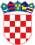        REPUBLIKA HRVATSKABJELOVARSKO-BILOGORSKA ŽUPANIJA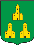    Općina Velika Pisanica        Općinsko vijećeTemeljem članaka 76., 88. i 168. Zakona o proračunu („Narodne novine“ br. 144/21), Pravilnika o polugodišnjem i godišnjem izvještaju o izvršenju proračuna („Narodne novine“ br. 85/23), te članka 30. Statuta Općine Velika Pisanica („Službeni glasnik Općine Velika Pisanica“ br. 01/21), Općinsko vijeće Općine Velika Pisanica na 15. sjednici održanoj dana 27. rujna 2023. godine, donosiPOLUGODIŠNJE IZVRŠENJE PRORAČUNA ZA 2023. GODINUI. OPĆI DIO                                    Članak 1.Polugodišnji izvještaj o izvršenju Proračuna Općine za 2023.godinu sadrži:                                                                                                             Navedeni iznosi su izraženi u EUR valutiSAŽETAK RAČUNA PRIHODA I RASHODASAŽETAK RAČUNA FINANCIRANJAPRENESENI VIŠAK ILI PRENESENI MANJAK I VIŠEGODIŠNJI PLAN URAVNOTEŽENJAREPUBLIKA HRVATSKABJELOVARSKO-BILOGORSKA ŽUPANIJAOpćina Velika PisanicaOpćinsko vijećeNavedeni iznosi su izraženi u EUR valutiREPUBLIKA HRVATSKABJELOVARSKO-BILOGORSKA ŽUPANIJAOpćina Velika PisanicaOpćinsko vijećeNavedeni iznosi su izraženi u EUR valutiREPUBLIKA HRVATSKABJELOVARSKO-BILOGORSKA ŽUPANIJAOpćina Velika PisanicaOpćinsko vijećeNavedeni iznosi su izraženi u EUR valutiREPUBLIKA HRVATSKABJELOVARSKO-BILOGORSKA ŽUPANIJAOpćina Velika PisanicaOpćinsko vijećeNavedeni iznosi su izraženi u EUR valutiREPUBLIKA HRVATSKABJELOVARSKO-BILOGORSKA ŽUPANIJAOpćina Velika PisanicaOpćinsko vijećeNavedeni iznosi su izraženi u EUR valuti01011013Opće javne uslugeIzvršna i zakonodavna tijela, financijski i fiskalni poslovi, vanjski posloviOpće usluge119.430,00	401.060,0037.021,58	138.030,0082.408,42	263.030,00175.453,9551.640,40123.813,55146,91%139,49%150,24%43,75%37,41%47,07%02 Obrana	0,00	400,00	0,00	0,00%022Civilna obrana0,00	400,00	0,000,00%0303204Javni red i sigurnostUsluge protupožarne zaštiteEkonomski poslovi6.636,15	22.460,006.636,15	22.460,0059.538,02	693.250,008.030,898.030,8991.479,82121,02%121,02%153,65%35,76%35,76%13,20%040Ekonomski poslovi0,00	4.000,00	0,000,00%041042Opći ekonomski, trgovački i poslovi vezani uz rad Poljoprivreda, šumarstvo, ribarstvo i lov929,06	15.400,0011.118,63	36.800,001.000,00479,95107,64%4,32%6,49%1,30%043Gorivo i energija0,00	118.650,00	0,000,00%045Promet47.490,33	458.400,0089.999,87189,51%19,63%048Istraživanje i razvoj: Ekonomski poslovi0,00	60.000,00	0,000,00%05   Zaštita okoliša9.376,91	25.150,0011.531,99122,98%45,85%052Gospodarenje otpadnim vodama0,00	3.000,00	0,000,00%05606Poslovi i usluge zaštite okoliša koji nisu drugdje svrstaniUsluge unaprjeđenja stanovanja i zajednice9.376,91	22.150,0026.886,91	1.020.460,0011.531,9956.484,40122,98%210,08%52,06%5,54%061Razvoj stanovanja0,00	20.000,00	0,000,00%062Razvoj zajednice5.753,54	929.560,0051.248,23890,73%5,51%POLUGODIŠNJE IZVRŠENJE PRORAČUNA ZA 2023. GODINUOPĆI DIO PRORAČUNA - RASHODI PREMA FUNKCIJSKOJ KLASIFIKACIJI [T-6]Funk.1064Ulična rasvjetaOpis2Ostvarenje 202238.297,42Plan 2023413.400,00Ostvarenje 202355.236,17Indeks 5/3663,11%Indeks 5/4739,08%065Istraživanje i razvoj stanovanja i komunalnih pogodnosti12.835,95	54.000,000,000,00%0,00%066Rashodi vezani uz stanovanje i kom. pogodnosti koji nisu drugdje svrstani0,00	3.500,00	0,000,00%080810820840860909110Rekreacija, kultura i religijaSlužbe rekreacije i sporta Službe kultureReligijske i druge službe zajedniceRashodi za rekreaciju, kulturu i religiju koji nisu drugdje svrstaniObrazovanjePredškolsko i osnovno obrazovanjeSocijalna zaštita39.352,15	61.200,0026.810,00	37.400,001.459,97	5.400,005.308,91	8.000,005.773,27	10.400,005.869,14	15.310,005.869,14	15.310,005.690,62	34.440,0026.496,3117.400,002.350,001.900,004.846,315.588,665.588,6610.467,3867,33%64,90%160,96%35,79%83,94%95,22%95,22%183,94%43,29%46,52%43,52%23,75%46,60%36,50%36,50%30,39%101Bolest i invaliditet0,00	3.060,00	1.291,9442,22%104107Obitelj i djecaSocijalna pomoć stanovništvu koje nije obuhvaćeno redovnim socijalnim programima2.123,56	6.700,003.567,06	24.680,004.731,784.443,66222,82%124,57%70,62%18,01%REPUBLIKA HRVATSKABJELOVARSKO-BILOGORSKA ŽUPANIJAOpćina Velika PisanicaOpćinsko vijećeNavedeni iznosi su izraženi u EUR valutiStr.1rptE3L-2izvoriREPUBLIKA HRVATSKABJELOVARSKO-BILOGORSKA ŽUPANIJAOpćina Velika PisanicaOpćinsko vijećeNavedeni iznosi su izraženi u EUR valutiREPUBLIKA HRVATSKABJELOVARSKO-BILOGORSKA ŽUPANIJAOpćina Velika PisanicaOpćinsko vijećeNavedeni iznosi su izraženi u EUR valutiREPUBLIKA HRVATSKABJELOVARSKO-BILOGORSKA ŽUPANIJAOpćina Velika PisanicaOpćinsko vijećeNavedeni iznosi su izraženi u EUR valutiII.POSEBNI DIOIzvršenje Proračuna u njegovom posebnom dijelu sastoji se od plana rashoda i izdataka proračunskih korisnika raspoređenih u tekuće i razvojne programe za proračunsku godinu i njihovog ostvarenja, kako slijedi:Str.1rptP2L-1REPUBLIKA HRVATSKABJELOVARSKO-BILOGORSKA ŽUPANIJAOpćina Velika PisanicaOpćinsko vijećeNavedeni iznosi su izraženi u EUR valutiIzvor: 521 Pomoći - HZZZ5.670,001.753,0530,92%AktIzv.Izvor: 110 Opći prihodi i primici670,0053,908,04%Izvor: 511 Pomoći-kompenzacijska mjera6.530,001.399,4621,43%32322322132332323239Program1003Materijalni rashodiRashodi za materijal i energijuUredski materijal i ostali materijalni rashodi Rashodi za uslugeUsluge tekućeg i investicijskog održavanja Ostale uslugeUpravljanje javnim financijama6.530,001.200,005.330,0027.240,001.399,4695,2695,261.304,201.304,200,007.594,3721,43%7,94%24,47%27,88%Akt.	A100301 Otplata zajma poslovnim bankama20.200,00556,972,76%Izv. 1	5	Funkcija: 0112 Financijski i fiskalni posloviIzvor: 110 Opći prihodi i primici3.000,00556,9718,57%Izvor: 511 Pomoći-kompenzacijska mjera17.200,000,000,00%POLUGODIŠNJE IZVRŠENJE PRORAČUNA ZA 2023. GODINUPOSEBNI DIO [T-11]Račun/ Pozicija1373723722Opis2Naknade građanima i kućanstvima na temelju osiguranja i druge naknadeOstale naknade građanima i kućanstvima iz proračuna Naknade građanima i kućanstvima u naraviPlan 202334.000,004.000,00Ostvarenje 202341.875,501.875,501.875,50Indeks 4/3546,89%46,89%Akt.	A101004 Stipendije5.300,000,000,00%Izv.Funkcija: 1070 Socijalna pomoć stanovništvu koje nije obuhvaćeno redovnim socijalnim programimaIzvor: 511 Pomoći-kompenzacijska mjera5.300,000,000,00%373723721Program1011Naknade građanima i kućanstvima na temelju osiguranja i druge naknadeOstale naknade građanima i kućanstvima iz proračuna Naknade građanima i kućanstvima u novcuProgram socijalne skrbi i novčanih pomoći5.300,005.300,0027.650,000,000,000,0010.731,030,00%0,00%38,81%Akt.	A101101 Pomoć u novcu i naravi pojedincima i obiteljima14.430,006.394,5044,31%Izv.Funkcija: 1070 Socijalna pomoć stanovništvu koje nije obuhvaćeno redovnim socijalnim programimaIzvor: 110 Opći prihodi i primici4.700,002.032,7243,25%3737237213722Naknade građanima i kućanstvima na temelju osiguranja i druge naknadeOstale naknade građanima i kućanstvima iz proračuna Naknade građanima i kućanstvima u novcuNaknade građanima i kućanstvima u naravi4.700,004.700,002.032,722.032,72300,001.732,7243,25%43,25%Izvor: 511 Pomoći-kompenzacijska mjera7.730,004.361,7856,43%373723721Naknade građanima i kućanstvima na temelju osiguranja i druge naknadeOstale naknade građanima i kućanstvima iz proračuna Naknade građanima i kućanstvima u novcu7.730,007.730,004.361,784.361,784.361,7856,43%56,43%Izvor: 520 Pomoći2.000,000,000,00%373723722Naknade građanima i kućanstvima na temelju osiguranja i druge naknadeOstale naknade građanima i kućanstvima iz proračuna Naknade građanima i kućanstvima u naravi2.000,002.000,000,000,000,000,00%0,00%Akt.	A101102 Humanitarna skrb kroz udruge građana3.060,001.291,9442,22%Izv. 1	5	Funkcija: 1012 InvaliditetIzvor: 110 Opći prihodi i primici2.660,001.291,9448,57%373723721Naknade građanima i kućanstvima na temelju osiguranja i druge naknadeOstale naknade građanima i kućanstvima iz proračuna Naknade građanima i kućanstvima u novcu2.660,002.660,001.291,941.291,941.291,9448,57%48,57%Izvor: 511 Pomoći-kompenzacijska mjera400,000,000,00%383813811Ostali rashodiTekuće donacijeTekuće donacije u novcu400,00400,000,000,000,000,00%0,00%Akt.	A101104 Darivanje djece1.950,00120,006,15%Izv.Funkcija: 1070 Socijalna pomoć stanovništvu koje nije obuhvaćeno redovnim socijalnim programimaIzvor: 110 Opći prihodi i primici650,000,000,00%323233239Materijalni rashodi Rashodi za usluge Ostale usluge650,00650,000,000,000,000,00%0,00%Ostvarenje 2022Plan 2023Ostvarenje 2023Indeks 3/1Indeks 3/2123UKUPNO PRIHODA370.832,192.126.110,00694.567,29187,30%32,67%PRIHODI POSLOVANJA369.951,612.009.410,00591.910,32160,00%29,46%PRIHODI OD PRODAJE NEFINANCIJSKE IMOVINE880,58116.700,00102.656,9711657,88%87,97%UKUPNO RASHODA272.779,902.273.730,00385.533,40141,33%16,96%RASHODI POSLOVANJA251.095,24721.420,00279.377,16111,26%38,73%RASHODI ZA NABAVU NEFINANCIJSKE IMOVINE21.684,661.552.310,00106.156,24489,55%6,84%RAZLIKA VIŠAK/MANJAK98.052,29-147.620,00309.033,89315,17%-209,34%PRIMICI OD FINANCIJSKE IMOVINE I ZADUŽIVANJA0,007.040,007.037,400,00%99,96%IZDACI ZA FINANCIJSKU IMOVINU I OTPLATE ZAJMOVA-0,0124.240,007.037,40-70374000,00%29,03%NETO FINANCIRANJE0,01-17.200,000,000,00%0,00%UKUPAN DONOS VIŠKA / MANJKA IZ PRETHODNE(IH) GODINE121.826,76171.857,70164.820,34135,29%95,91%VIŠAK / MANJAK IZ PRETHODNE(IH) GODINE KOJI ĆE SE RASPOREDITI / POKRITI121.826,76171.857,70164.820,34135,29%95,91%VIŠAK/MANJAK + NETO FINANCIRANJE + RASPOLOŽIVA SREDSTVA IZ PRETHODNIH GODINA219.879,067.037,70473.854,23POLUGODIŠNJE IZVRŠENJE PRORAČUNA ZA 2023. GODINUOPĆI DIO PRORAČUNA - PRIHODI PO EKONOMSKOJ KLASIFIKACIJI [T-2]POLUGODIŠNJE IZVRŠENJE PRORAČUNA ZA 2023. GODINUOPĆI DIO PRORAČUNA - PRIHODI PO EKONOMSKOJ KLASIFIKACIJI [T-2]POLUGODIŠNJE IZVRŠENJE PRORAČUNA ZA 2023. GODINUOPĆI DIO PRORAČUNA - PRIHODI PO EKONOMSKOJ KLASIFIKACIJI [T-2]POLUGODIŠNJE IZVRŠENJE PRORAČUNA ZA 2023. GODINUOPĆI DIO PRORAČUNA - PRIHODI PO EKONOMSKOJ KLASIFIKACIJI [T-2]POLUGODIŠNJE IZVRŠENJE PRORAČUNA ZA 2023. GODINUOPĆI DIO PRORAČUNA - PRIHODI PO EKONOMSKOJ KLASIFIKACIJI [T-2]POLUGODIŠNJE IZVRŠENJE PRORAČUNA ZA 2023. GODINUOPĆI DIO PRORAČUNA - PRIHODI PO EKONOMSKOJ KLASIFIKACIJI [T-2]POLUGODIŠNJE IZVRŠENJE PRORAČUNA ZA 2023. GODINUOPĆI DIO PRORAČUNA - PRIHODI PO EKONOMSKOJ KLASIFIKACIJI [T-2]POLUGODIŠNJE IZVRŠENJE PRORAČUNA ZA 2023. GODINUOPĆI DIO PRORAČUNA - PRIHODI PO EKONOMSKOJ KLASIFIKACIJI [T-2]Račun/ Pozicija1Račun/ Pozicija1Opis2Ostvarenje 20223Plan 20234Ostvarenje 20235Indeks 5/36Indeks 5/476Prihodi poslovanja369.951,612.009.410,00591.910,32160,00%29,46%61Prihodi od poreza55.227,35120.600,0084.222,88152,50%69,84%611Porez i prirez na dohodak44.639,62101.000,0075.952,46170,15%75,20%6111Porez i prirez na dohodak od nesamostalnog rada44.639,6275.952,46170,15%613Porezi na imovinu9.795,6518.300,006.604,6967,42%36,09%6134Povremeni porezi na imovinu9.795,656.604,6967,42%614Porezi na robu i usluge792,081.300,001.665,73210,30%128,13%6142Porez na promet792,081.665,73210,30%63Pomoći iz inozemstva i od subjekata unutar općeg proračuna208.520,211.643.110,00422.299,28202,52%25,70%633Pomoći proračunu iz drugih proračuna182.654,22805.760,00165.584,9890,65%20,55%6331Tekuće pomoći proračunu iz drugih proračuna182.654,22165.584,9890,65%6332Kapitalne pomoći proračunu iz drugih proračuna0,000,00634Pomoći od izvanproračunskih korisnika4.509,3658.350,006.342,60140,65%10,87%6341Tekuće pomoći od izvanproračunskih korisnika4.509,366.342,60140,65%6342Kapitalne pomoći od izvanproračunskih korisnika0,000,00638Pomoći iz državnog proračuna temeljem prijenosa EU sredstava21.356,63779.000,00250.371,701172,34%32,14%6381Tekuće pomoći iz državnog proračuna temeljem prijenosa EU sredstava21.356,6344.910,88210,29%6382Kapitalne pomoći iz državnog proračuna temeljem prijenosa EU sredstava0,00205.460,8264Prihodi od imovine27.919,9982.240,0025.179,6790,19%30,62%641Prihodi od financijske imovine1.205,811.530,008,970,74%0,59%POLUGODIŠNJE IZVRŠENJE PRORAČUNA ZA 2023. GODINUOPĆI DIO PRORAČUNA - PRIHODI PO EKONOMSKOJ KLASIFIKACIJI [T-2]POLUGODIŠNJE IZVRŠENJE PRORAČUNA ZA 2023. GODINUOPĆI DIO PRORAČUNA - PRIHODI PO EKONOMSKOJ KLASIFIKACIJI [T-2]POLUGODIŠNJE IZVRŠENJE PRORAČUNA ZA 2023. GODINUOPĆI DIO PRORAČUNA - PRIHODI PO EKONOMSKOJ KLASIFIKACIJI [T-2]POLUGODIŠNJE IZVRŠENJE PRORAČUNA ZA 2023. GODINUOPĆI DIO PRORAČUNA - PRIHODI PO EKONOMSKOJ KLASIFIKACIJI [T-2]POLUGODIŠNJE IZVRŠENJE PRORAČUNA ZA 2023. GODINUOPĆI DIO PRORAČUNA - PRIHODI PO EKONOMSKOJ KLASIFIKACIJI [T-2]POLUGODIŠNJE IZVRŠENJE PRORAČUNA ZA 2023. GODINUOPĆI DIO PRORAČUNA - PRIHODI PO EKONOMSKOJ KLASIFIKACIJI [T-2]POLUGODIŠNJE IZVRŠENJE PRORAČUNA ZA 2023. GODINUOPĆI DIO PRORAČUNA - PRIHODI PO EKONOMSKOJ KLASIFIKACIJI [T-2]POLUGODIŠNJE IZVRŠENJE PRORAČUNA ZA 2023. GODINUOPĆI DIO PRORAČUNA - PRIHODI PO EKONOMSKOJ KLASIFIKACIJI [T-2]Račun/ Pozicija1Račun/ Pozicija1Opis2Ostvarenje 20223Plan 20234Ostvarenje 20235Indeks 5/36Indeks 5/476413Kamate na oročena sredstva i depozite po viđenju1.124,918,970,80%6414Prihodi od zateznih kamata80,900,000,00%642Prihodi od nefinancijske imovine26.714,1880.710,0025.170,7094,22%31,19%6422Prihodi od zakupa i iznajmljivanja imovine3.239,015.063,91156,34%6423Naknada za korištenje nefinancijske imovine23.456,7620.093,5185,66%6429Ostali prihodi od nefinancijske imovine18,4113,2872,13%65Prihodi od upravnih i administrativnih pristojbi, pristojbi po posebnim propisima i naknada78.284,06162.960,0060.208,4976,91%36,95%651Upravne i administrativne pristojbe0,0012.060,0080,000,66%6512Županijske, gradske i općinske pristojbe i naknade0,0080,006513Ostale upravne pristojbe i naknade0,000,006514Ostale pristojbe i naknade0,000,00652Prihodi po posebnim propisima59.705,09121.600,0045.662,8976,48%37,55%6522Prihodi vodnog gospodarstva5,5870,521263,80%6524Doprinosi za šume59.369,2945.179,4776,10%6526Ostali nespomenuti prihodi330,22412,90125,04%653Komunalni doprinosi i naknade18.578,9729.300,0014.465,6077,86%49,37%6531Komunalni doprinosi0,000,006532Komunalne naknade18.578,9714.465,6077,86%66Prihodi od prodaje proizvoda i robe te pruženih usluga i prihodi od donacija0,00500,000,000,00%663Donacije od pravnih i fizičkih osoba izvan općeg proračuna0,00500,000,000,00%6631Tekuće donacije0,000,007Prihodi od prodaje nefinancijske imovine880,58116.700,00102.656,97#######87,97%71Prihodi od prodaje neproizvedene dugotrajne imovine0,00101.000,0094.930,9293,99%711Prihodi od prodaje materijalne imovine - prirodnih bogatstava0,00101.000,0094.930,9293,99%POLUGODIŠNJE IZVRŠENJE PRORAČUNA ZA 2023. GODINUOPĆI DIO PRORAČUNA - PRIHODI PO EKONOMSKOJ KLASIFIKACIJI [T-2]POLUGODIŠNJE IZVRŠENJE PRORAČUNA ZA 2023. GODINUOPĆI DIO PRORAČUNA - PRIHODI PO EKONOMSKOJ KLASIFIKACIJI [T-2]POLUGODIŠNJE IZVRŠENJE PRORAČUNA ZA 2023. GODINUOPĆI DIO PRORAČUNA - PRIHODI PO EKONOMSKOJ KLASIFIKACIJI [T-2]POLUGODIŠNJE IZVRŠENJE PRORAČUNA ZA 2023. GODINUOPĆI DIO PRORAČUNA - PRIHODI PO EKONOMSKOJ KLASIFIKACIJI [T-2]POLUGODIŠNJE IZVRŠENJE PRORAČUNA ZA 2023. GODINUOPĆI DIO PRORAČUNA - PRIHODI PO EKONOMSKOJ KLASIFIKACIJI [T-2]POLUGODIŠNJE IZVRŠENJE PRORAČUNA ZA 2023. GODINUOPĆI DIO PRORAČUNA - PRIHODI PO EKONOMSKOJ KLASIFIKACIJI [T-2]POLUGODIŠNJE IZVRŠENJE PRORAČUNA ZA 2023. GODINUOPĆI DIO PRORAČUNA - PRIHODI PO EKONOMSKOJ KLASIFIKACIJI [T-2]POLUGODIŠNJE IZVRŠENJE PRORAČUNA ZA 2023. GODINUOPĆI DIO PRORAČUNA - PRIHODI PO EKONOMSKOJ KLASIFIKACIJI [T-2]Račun/ Pozicija1Račun/ Pozicija1Opis2Ostvarenje 20223Plan 20234Ostvarenje 20235Indeks 5/36Indeks 5/477111Zemljište0,0094.930,9272Prihodi od prodaje proizvedene dugotrajne imovine880,5815.700,007.726,05877,38%49,21%721Prihodi od prodaje građevinskih objekata880,5815.700,007.726,05877,38%49,21%7211Stambeni objekti880,587.726,05877,38%7212Poslovni objekti0,000,00UKUPNO370.832,192.126.110,00694.567,29187,30%32,67%POLUGODIŠNJE IZVRŠENJE PRORAČUNA ZA 2023. GODINUOPĆI DIO PRORAČUNA - RASHODI PO EKONOMSKOJ KLASIFIKACIJI [T-3]POLUGODIŠNJE IZVRŠENJE PRORAČUNA ZA 2023. GODINUOPĆI DIO PRORAČUNA - RASHODI PO EKONOMSKOJ KLASIFIKACIJI [T-3]POLUGODIŠNJE IZVRŠENJE PRORAČUNA ZA 2023. GODINUOPĆI DIO PRORAČUNA - RASHODI PO EKONOMSKOJ KLASIFIKACIJI [T-3]POLUGODIŠNJE IZVRŠENJE PRORAČUNA ZA 2023. GODINUOPĆI DIO PRORAČUNA - RASHODI PO EKONOMSKOJ KLASIFIKACIJI [T-3]POLUGODIŠNJE IZVRŠENJE PRORAČUNA ZA 2023. GODINUOPĆI DIO PRORAČUNA - RASHODI PO EKONOMSKOJ KLASIFIKACIJI [T-3]POLUGODIŠNJE IZVRŠENJE PRORAČUNA ZA 2023. GODINUOPĆI DIO PRORAČUNA - RASHODI PO EKONOMSKOJ KLASIFIKACIJI [T-3]POLUGODIŠNJE IZVRŠENJE PRORAČUNA ZA 2023. GODINUOPĆI DIO PRORAČUNA - RASHODI PO EKONOMSKOJ KLASIFIKACIJI [T-3]POLUGODIŠNJE IZVRŠENJE PRORAČUNA ZA 2023. GODINUOPĆI DIO PRORAČUNA - RASHODI PO EKONOMSKOJ KLASIFIKACIJI [T-3]Račun/ Pozicija1Račun/ Pozicija1Opis2Ostvarenje 20223Plan 20234Ostvarenje 20235Indeks 5/36Indeks 5/473Rashodi poslovanja251.095,24721.420,00279.377,16111,26%38,73%31Rashodi za zaposlene47.986,49156.900,0083.177,27173,33%53,01%311Plaće (Bruto)41.104,22131.220,0069.834,12169,90%53,22%3111Plaće za redovan rad41.104,2269.834,12169,90%312Ostali rashodi za zaposlene398,174.510,002.045,32513,68%45,35%3121Ostali rashodi za zaposlene398,172.045,32513,68%313Doprinosi na plaće6.484,1021.170,0011.297,83174,24%53,37%3132Doprinosi za obvezno zdravstveno osiguranje6.484,1011.297,83174,24%32Materijalni rashodi143.459,00363.270,00145.379,07101,34%40,02%321Naknade troškova zaposlenima2.967,949.090,004.912,37165,51%54,04%3211Službena putovanja22,56806,863576,51%3212Naknade za prijevoz, za rad na terenu i odvojeni život1.756,313.569,98203,27%3213Stručno usavršavanje zaposlenika587,30489,1383,28%3214Ostale naknade troškova zaposlenima601,7746,407,71%322Rashodi za materijal i energiju23.377,9856.820,0021.396,2791,52%37,66%3221Uredski materijal i ostali materijalni rashodi2.041,991.337,4665,50%3222Materijal i sirovine0,000,003223Energija13.318,318.940,4367,13%3224Materijal i dijelovi za tekuće i investicijsko održavanje6.940,1810.998,38158,47%3225Sitni inventar i auto gume603,75120,0019,88%POLUGODIŠNJE IZVRŠENJE PRORAČUNA ZA 2023. GODINUOPĆI DIO PRORAČUNA - RASHODI PO EKONOMSKOJ KLASIFIKACIJI [T-3]POLUGODIŠNJE IZVRŠENJE PRORAČUNA ZA 2023. GODINUOPĆI DIO PRORAČUNA - RASHODI PO EKONOMSKOJ KLASIFIKACIJI [T-3]POLUGODIŠNJE IZVRŠENJE PRORAČUNA ZA 2023. GODINUOPĆI DIO PRORAČUNA - RASHODI PO EKONOMSKOJ KLASIFIKACIJI [T-3]POLUGODIŠNJE IZVRŠENJE PRORAČUNA ZA 2023. GODINUOPĆI DIO PRORAČUNA - RASHODI PO EKONOMSKOJ KLASIFIKACIJI [T-3]POLUGODIŠNJE IZVRŠENJE PRORAČUNA ZA 2023. GODINUOPĆI DIO PRORAČUNA - RASHODI PO EKONOMSKOJ KLASIFIKACIJI [T-3]POLUGODIŠNJE IZVRŠENJE PRORAČUNA ZA 2023. GODINUOPĆI DIO PRORAČUNA - RASHODI PO EKONOMSKOJ KLASIFIKACIJI [T-3]POLUGODIŠNJE IZVRŠENJE PRORAČUNA ZA 2023. GODINUOPĆI DIO PRORAČUNA - RASHODI PO EKONOMSKOJ KLASIFIKACIJI [T-3]POLUGODIŠNJE IZVRŠENJE PRORAČUNA ZA 2023. GODINUOPĆI DIO PRORAČUNA - RASHODI PO EKONOMSKOJ KLASIFIKACIJI [T-3]Račun/ Pozicija1Račun/ Pozicija1Opis2Ostvarenje 20223Plan 20234Ostvarenje 20235Indeks 5/36Indeks 5/473227Službena, radna i zaštitna odjeća i obuća473,750,000,00%323Rashodi za usluge104.020,70256.190,0097.832,5994,05%38,19%3231Usluge telefona, pošte i prijevoza2.030,662.391,93117,79%3232Usluge tekućeg i investicijskog održavanja65.077,6647.167,9972,48%3233Usluge promidžbe i informiranja9.498,275.416,4557,03%3234Komunalne usluge10.150,7913.757,17135,53%3235Zakupnine i najamnine2.569,521.575,1861,30%3236Zdravstvene i veterinarske usluge492,05329,2466,91%3237Intelektualne i osobne usluge10.596,2523.729,42223,94%3238Računalne usluge1.689,472.077,42122,96%3239Ostale usluge1.916,031.387,7972,43%324Naknade troškova osobama izvan radnog odnosa149,383.600,00239,95160,63%6,67%3241Naknade troškova osobama izvan radnog odnosa149,38239,95160,63%329Ostali nespomenuti rashodi poslovanja12.943,0037.570,0020.997,89162,23%55,89%3291Naknade za rad predstavničkih i izvršnih tijela, povjerenstava i slično356,68654,36183,46%3292Premije osiguranja1.000,45972,4397,20%3293Reprezentacija5.432,896.518,27119,98%3294Članarine i norme796,321.882,88236,45%3295Pristojbe i naknade951,371.415,75148,81%3299Ostali nespomenuti rashodi poslovanja4.405,299.554,20216,88%34Financijski rashodi1.246,737.200,001.147,3892,03%15,94%342Kamate za primljene kredite i zajmove494,823.000,00556,97112,56%18,57%3422Kamate za primljene kredite i zajmove od kreditnih i ostalih financijskih institucija u javnom sektoru494,82556,97112,56%343Ostali financijski rashodi751,914.200,00590,4178,52%14,06%3431Bankarske usluge i usluge platnog prometa498,86576,98115,66%3433Zatezne kamate9,7913,43137,18%POLUGODIŠNJE IZVRŠENJE PRORAČUNA ZA 2023. GODINUOPĆI DIO PRORAČUNA - RASHODI PO EKONOMSKOJ KLASIFIKACIJI [T-3]POLUGODIŠNJE IZVRŠENJE PRORAČUNA ZA 2023. GODINUOPĆI DIO PRORAČUNA - RASHODI PO EKONOMSKOJ KLASIFIKACIJI [T-3]POLUGODIŠNJE IZVRŠENJE PRORAČUNA ZA 2023. GODINUOPĆI DIO PRORAČUNA - RASHODI PO EKONOMSKOJ KLASIFIKACIJI [T-3]POLUGODIŠNJE IZVRŠENJE PRORAČUNA ZA 2023. GODINUOPĆI DIO PRORAČUNA - RASHODI PO EKONOMSKOJ KLASIFIKACIJI [T-3]POLUGODIŠNJE IZVRŠENJE PRORAČUNA ZA 2023. GODINUOPĆI DIO PRORAČUNA - RASHODI PO EKONOMSKOJ KLASIFIKACIJI [T-3]POLUGODIŠNJE IZVRŠENJE PRORAČUNA ZA 2023. GODINUOPĆI DIO PRORAČUNA - RASHODI PO EKONOMSKOJ KLASIFIKACIJI [T-3]POLUGODIŠNJE IZVRŠENJE PRORAČUNA ZA 2023. GODINUOPĆI DIO PRORAČUNA - RASHODI PO EKONOMSKOJ KLASIFIKACIJI [T-3]POLUGODIŠNJE IZVRŠENJE PRORAČUNA ZA 2023. GODINUOPĆI DIO PRORAČUNA - RASHODI PO EKONOMSKOJ KLASIFIKACIJI [T-3]Račun/ Pozicija1Račun/ Pozicija1Opis2Ostvarenje 20223Plan 20234Ostvarenje 20235Indeks 5/36Indeks 5/473434Ostali nespomenuti financijski rashodi243,260,000,00%35Subvencije2.148,2323.200,001.240,0057,72%5,34%352Subvencije trgovačkim društvima, zadrugama, poljoprivrednicima i obrtnicima izvan javnog sektora2.148,2323.200,001.240,0057,72%5,34%3522Subvencije trgovačkim društvima i zadrugama izvan javnog sektora929,060,000,00%3523Subvencije poljoprivrednicima i obrtnicima1.219,171.240,00101,71%36Pomoći dane u inozemstvo i unutar općeg proračuna305,264.000,002.142,20701,76%53,56%366Pomoći proračunskim korisnicima drugih proračuna305,264.000,002.142,20701,76%53,56%3661Tekuće pomoći proračunskim korisnicima drugih proračuna305,262.142,20701,76%37Naknade građanima i kućanstvima na temelju osiguranja i druge naknade5.491,5460.240,009.977,38181,69%16,56%372Ostale naknade građanima i kućanstvima iz proračuna5.491,5460.240,009.977,38181,69%16,56%3721Naknade građanima i kućanstvima u novcu2.720,805.953,72218,82%3722Naknade građanima i kućanstvima u naravi2.770,744.023,66145,22%38Ostali rashodi50.457,99106.610,0036.313,8671,97%34,06%381Tekuće donacije35.194,8777.510,0030.813,8687,55%39,75%3811Tekuće donacije u novcu34.995,7930.693,8687,71%3812Tekuće donacije u naravi199,08120,0060,28%382Kapitalne donacije13.272,2829.100,005.500,0041,44%18,90%3821Kapitalne donacije neprofitnim organizacijama13.272,285.500,0041,44%3822Kapitalne donacije građanima i kućanstvima0,000,00386Kapitalne pomoći1.990,840,000,000,00%3861Kapitalne pomoći kreditnim i ostalim financijskim institucijama te trgovačkim društvima u javnom sektoru1.990,840,000,00%4Rashodi za nabavu nefinancijske imovine21.684,661.552.310,00106.156,24489,55%6,84%42Rashodi za nabavu proizvedene dugotrajne imovine21.684,66575.450,0054.908,01253,21%9,54%POLUGODIŠNJE IZVRŠENJE PRORAČUNA ZA 2023. GODINUOPĆI DIO PRORAČUNA - RASHODI PO EKONOMSKOJ KLASIFIKACIJI [T-3]POLUGODIŠNJE IZVRŠENJE PRORAČUNA ZA 2023. GODINUOPĆI DIO PRORAČUNA - RASHODI PO EKONOMSKOJ KLASIFIKACIJI [T-3]POLUGODIŠNJE IZVRŠENJE PRORAČUNA ZA 2023. GODINUOPĆI DIO PRORAČUNA - RASHODI PO EKONOMSKOJ KLASIFIKACIJI [T-3]POLUGODIŠNJE IZVRŠENJE PRORAČUNA ZA 2023. GODINUOPĆI DIO PRORAČUNA - RASHODI PO EKONOMSKOJ KLASIFIKACIJI [T-3]POLUGODIŠNJE IZVRŠENJE PRORAČUNA ZA 2023. GODINUOPĆI DIO PRORAČUNA - RASHODI PO EKONOMSKOJ KLASIFIKACIJI [T-3]POLUGODIŠNJE IZVRŠENJE PRORAČUNA ZA 2023. GODINUOPĆI DIO PRORAČUNA - RASHODI PO EKONOMSKOJ KLASIFIKACIJI [T-3]POLUGODIŠNJE IZVRŠENJE PRORAČUNA ZA 2023. GODINUOPĆI DIO PRORAČUNA - RASHODI PO EKONOMSKOJ KLASIFIKACIJI [T-3]POLUGODIŠNJE IZVRŠENJE PRORAČUNA ZA 2023. GODINUOPĆI DIO PRORAČUNA - RASHODI PO EKONOMSKOJ KLASIFIKACIJI [T-3]Račun/ Pozicija1Račun/ Pozicija1Opis2Ostvarenje 20223Plan 20234Ostvarenje 20235Indeks 5/36Indeks 5/47421Građevinski objekti12.835,95362.600,0045.252,96352,55%12,48%4212Poslovni objekti0,000,004213Ceste, željeznice i ostali prometni objekti0,0045.252,964214Ostali građevinski objekti12.835,950,000,00%422Postrojenja i oprema6.386,70168.400,004.119,5564,50%2,45%4221Uredska oprema i namještaj1.043,533.683,25352,96%4222Komunikacijska oprema0,00125,804223Oprema za održavanje i zaštitu0,000,004227Uređaji, strojevi i oprema za ostale namjene5.343,17310,505,81%423Prijevozna sredstva0,004.100,004.098,4099,96%4231Prijevozna sredstva u cestovnom prometu0,004.098,40426Nematerijalna proizvedena imovina2.462,0140.350,001.437,1058,37%3,56%4262Ulaganja u računalne programe0,001.437,104264Ostala nematerijalna proizvedena imovina2.462,010,000,00%45Rashodi za dodatna ulaganja na nefinancijskoj imovini0,00976.860,0051.248,235,25%451Dodatna ulaganja na građevinskim objektima0,00976.860,0051.248,235,25%4511Dodatna ulaganja na građevinskim objektima0,0051.248,23UKUPNO272.779,902.273.730,00385.533,40141,33%16,96%POLUGODIŠNJE IZVRŠENJE PRORAČUNA ZA 2023. GODINUOPĆI DIO PRORAČUNA - PRIHODI PREMA IZVORIMA FINANCIRANJA [T-4]POLUGODIŠNJE IZVRŠENJE PRORAČUNA ZA 2023. GODINUOPĆI DIO PRORAČUNA - PRIHODI PREMA IZVORIMA FINANCIRANJA [T-4]POLUGODIŠNJE IZVRŠENJE PRORAČUNA ZA 2023. GODINUOPĆI DIO PRORAČUNA - PRIHODI PREMA IZVORIMA FINANCIRANJA [T-4]POLUGODIŠNJE IZVRŠENJE PRORAČUNA ZA 2023. GODINUOPĆI DIO PRORAČUNA - PRIHODI PREMA IZVORIMA FINANCIRANJA [T-4]POLUGODIŠNJE IZVRŠENJE PRORAČUNA ZA 2023. GODINUOPĆI DIO PRORAČUNA - PRIHODI PREMA IZVORIMA FINANCIRANJA [T-4]POLUGODIŠNJE IZVRŠENJE PRORAČUNA ZA 2023. GODINUOPĆI DIO PRORAČUNA - PRIHODI PREMA IZVORIMA FINANCIRANJA [T-4]POLUGODIŠNJE IZVRŠENJE PRORAČUNA ZA 2023. GODINUOPĆI DIO PRORAČUNA - PRIHODI PREMA IZVORIMA FINANCIRANJA [T-4]IzvorID1Opis2Ostvarenje 20223Plan 20234Ostvarenje 20235Indeks 5/36Indeks 5/471Opći prihodi i primici59.994,85144.040,0089.524,64149,22%62,15%10Opći prihodi i primici0,000,000,0011Opći prihodi i primici59.994,85144.040,0089.524,64149,22%62,15%4Prihodi za posebne namjene101.436,55221.760,0080.086,4078,95%36,11%41Komunalna djelatnost18.659,8740.300,0014.558,8878,02%36,13%42Ostali prihodi po posebnim propisima82.776,68181.460,0065.527,5279,16%36,11%5Pomoći208.520,211.643.110,00422.299,28202,52%25,70%51Pomoći izravnanja za dec. funkcije182.654,22332.000,00165.424,9890,57%49,83%52Pomoći25.865,991.311.110,00256.874,30993,10%19,59%6Donacije0,00500,000,000,00%61Namjenske donacije0,00500,000,000,00%7Prihodi od nefin.imovine i nadoknade šteta od osig880,58116.700,00102.656,9711657,88%87,97%71Prihodi od prodaje nefin. imovine u vlasništvu JLS880,58116.700,00102.656,9711657,88%87,97%UKUPNO370.832,192.126.110,00694.567,29187,30%32,67%POLUGODIŠNJE IZVRŠENJE PRORAČUNA ZA 2023. GODINUOPĆI DIO PRORAČUNA - RASHODI PREMA IZVORIMA FINANCIRANJA [T-5]POLUGODIŠNJE IZVRŠENJE PRORAČUNA ZA 2023. GODINUOPĆI DIO PRORAČUNA - RASHODI PREMA IZVORIMA FINANCIRANJA [T-5]POLUGODIŠNJE IZVRŠENJE PRORAČUNA ZA 2023. GODINUOPĆI DIO PRORAČUNA - RASHODI PREMA IZVORIMA FINANCIRANJA [T-5]POLUGODIŠNJE IZVRŠENJE PRORAČUNA ZA 2023. GODINUOPĆI DIO PRORAČUNA - RASHODI PREMA IZVORIMA FINANCIRANJA [T-5]POLUGODIŠNJE IZVRŠENJE PRORAČUNA ZA 2023. GODINUOPĆI DIO PRORAČUNA - RASHODI PREMA IZVORIMA FINANCIRANJA [T-5]POLUGODIŠNJE IZVRŠENJE PRORAČUNA ZA 2023. GODINUOPĆI DIO PRORAČUNA - RASHODI PREMA IZVORIMA FINANCIRANJA [T-5]POLUGODIŠNJE IZVRŠENJE PRORAČUNA ZA 2023. GODINUOPĆI DIO PRORAČUNA - RASHODI PREMA IZVORIMA FINANCIRANJA [T-5]IzvorID1Opis2Ostvarenje 20223Plan 20234Ostvarenje 20235Indeks 5/36Indeks 5/471Opći prihodi i primici114.146,09247.730,0068.845,7460,31%27,79%11Opći prihodi i primici114.146,09247.730,0068.845,7460,31%27,79%4Prihodi za posebne namjene65.723,76229.840,0058.612,6689,18%25,50%40Prihodi za posebne namjene0,000,000,0041Komunalna djelatnost14.783,0847.910,008.864,6159,96%18,50%42Ostali prihodi po posebnim propisima50.940,68181.930,0049.748,0597,66%27,34%5Pomoći66.615,601.617.660,00226.458,69339,95%14,00%51Pomoći izravnanja za dec. funkcije53.840,83303.600,00103.292,00191,85%34,02%52Pomoći12.774,771.314.060,00123.166,69964,14%9,37%6Donacije0,00500,000,000,00%61Namjenske donacije0,00500,000,000,00%7Prihodi od nefin.imovine i nadoknade šteta od osig26.294,45178.000,0031.616,31120,24%17,76%71Prihodi od prodaje nefin. imovine u vlasništvu JLS26.294,45178.000,0031.616,31120,24%17,76%UKUPNO272.779,902.273.730,00385.533,40141,33%16,96%POLUGODIŠNJE IZVRŠENJE PRORAČUNA ZA 2023. GODINUOPĆI DIO PRORAČUNA - RAČUN FINANCIRANJA PREMA EKONOMSKOJ KLASIFIKACIJI [T-7]POLUGODIŠNJE IZVRŠENJE PRORAČUNA ZA 2023. GODINUOPĆI DIO PRORAČUNA - RAČUN FINANCIRANJA PREMA EKONOMSKOJ KLASIFIKACIJI [T-7]POLUGODIŠNJE IZVRŠENJE PRORAČUNA ZA 2023. GODINUOPĆI DIO PRORAČUNA - RAČUN FINANCIRANJA PREMA EKONOMSKOJ KLASIFIKACIJI [T-7]POLUGODIŠNJE IZVRŠENJE PRORAČUNA ZA 2023. GODINUOPĆI DIO PRORAČUNA - RAČUN FINANCIRANJA PREMA EKONOMSKOJ KLASIFIKACIJI [T-7]POLUGODIŠNJE IZVRŠENJE PRORAČUNA ZA 2023. GODINUOPĆI DIO PRORAČUNA - RAČUN FINANCIRANJA PREMA EKONOMSKOJ KLASIFIKACIJI [T-7]POLUGODIŠNJE IZVRŠENJE PRORAČUNA ZA 2023. GODINUOPĆI DIO PRORAČUNA - RAČUN FINANCIRANJA PREMA EKONOMSKOJ KLASIFIKACIJI [T-7]POLUGODIŠNJE IZVRŠENJE PRORAČUNA ZA 2023. GODINUOPĆI DIO PRORAČUNA - RAČUN FINANCIRANJA PREMA EKONOMSKOJ KLASIFIKACIJI [T-7]POLUGODIŠNJE IZVRŠENJE PRORAČUNA ZA 2023. GODINUOPĆI DIO PRORAČUNA - RAČUN FINANCIRANJA PREMA EKONOMSKOJ KLASIFIKACIJI [T-7]Račun/ Pozicija1Račun/ Pozicija1Opis2Ostvarenje 20223Plan 20234Ostvarenje 20235Indeks 5/36Indeks 5/475Izdaci za financijsku imovinu i otplate zajmova0,01-24.240,00-7.037,40#######29,03%54Izdaci za otplatu glavnice primljenih kredita i zajmova0,01-24.240,00-7.037,40########29,03%542Otplata glavnice primljenih kredita i zajmova od kreditnih i ostalih financijskih institucija u javnom sektoru0,00-17.200,000,000,00%5422Otplata glavnice primljenih kredita od kreditnih institucija u javnom sektoru0,000,00547Otplata glavnice primljenih zajmova od drugih razina vlasti0,01-7.040,00-7.037,40#########99,96%5471Otplata glavnice primljenih zajmova od državnog proračuna0,01-7.037,40#########8Primici od financijske imovine i zaduživanja0,007.040,007.037,4099,96%84Primici od zaduživanja0,007.040,007.037,4099,96%847Primljeni zajmovi od drugih razina vlasti0,007.040,007.037,4099,96%8471Primljeni zajmovi od državnog proračuna0,007.037,40UKUPNO0,01-17.200,000,000,00%0,00%POLUGODIŠNJE IZVRŠENJE PRORAČUNA ZA 2023. GODINUOPĆI DIO PRORAČUNA - RAČUN FINANCIRANJA PREMA IZVORIMA FINANCIRANJA - PRIMICI [T-8]POLUGODIŠNJE IZVRŠENJE PRORAČUNA ZA 2023. GODINUOPĆI DIO PRORAČUNA - RAČUN FINANCIRANJA PREMA IZVORIMA FINANCIRANJA - PRIMICI [T-8]POLUGODIŠNJE IZVRŠENJE PRORAČUNA ZA 2023. GODINUOPĆI DIO PRORAČUNA - RAČUN FINANCIRANJA PREMA IZVORIMA FINANCIRANJA - PRIMICI [T-8]POLUGODIŠNJE IZVRŠENJE PRORAČUNA ZA 2023. GODINUOPĆI DIO PRORAČUNA - RAČUN FINANCIRANJA PREMA IZVORIMA FINANCIRANJA - PRIMICI [T-8]POLUGODIŠNJE IZVRŠENJE PRORAČUNA ZA 2023. GODINUOPĆI DIO PRORAČUNA - RAČUN FINANCIRANJA PREMA IZVORIMA FINANCIRANJA - PRIMICI [T-8]POLUGODIŠNJE IZVRŠENJE PRORAČUNA ZA 2023. GODINUOPĆI DIO PRORAČUNA - RAČUN FINANCIRANJA PREMA IZVORIMA FINANCIRANJA - PRIMICI [T-8]POLUGODIŠNJE IZVRŠENJE PRORAČUNA ZA 2023. GODINUOPĆI DIO PRORAČUNA - RAČUN FINANCIRANJA PREMA IZVORIMA FINANCIRANJA - PRIMICI [T-8]IzvorIDOpisOstvarenje 2022Plan 2023Ostvarenje 2023Indeks 5/3Indeks 5/412345678Namjenski primici od zaduživanja0,007.040,007.037,4099,96%80Namjenski primici od zaduživanja0,007.040,007.037,4099,96%UKUPNO0,007.040,007.037,4099,96%POLUGODIŠNJE IZVRŠENJE PRORAČUNA ZA 2023. GODINUOPĆI DIO PRORAČUNA - RAČUN FINANCIRANJA PREMA IZVORIMA FINANCIRANJA - IZDACI [T-9]POLUGODIŠNJE IZVRŠENJE PRORAČUNA ZA 2023. GODINUOPĆI DIO PRORAČUNA - RAČUN FINANCIRANJA PREMA IZVORIMA FINANCIRANJA - IZDACI [T-9]POLUGODIŠNJE IZVRŠENJE PRORAČUNA ZA 2023. GODINUOPĆI DIO PRORAČUNA - RAČUN FINANCIRANJA PREMA IZVORIMA FINANCIRANJA - IZDACI [T-9]POLUGODIŠNJE IZVRŠENJE PRORAČUNA ZA 2023. GODINUOPĆI DIO PRORAČUNA - RAČUN FINANCIRANJA PREMA IZVORIMA FINANCIRANJA - IZDACI [T-9]POLUGODIŠNJE IZVRŠENJE PRORAČUNA ZA 2023. GODINUOPĆI DIO PRORAČUNA - RAČUN FINANCIRANJA PREMA IZVORIMA FINANCIRANJA - IZDACI [T-9]POLUGODIŠNJE IZVRŠENJE PRORAČUNA ZA 2023. GODINUOPĆI DIO PRORAČUNA - RAČUN FINANCIRANJA PREMA IZVORIMA FINANCIRANJA - IZDACI [T-9]POLUGODIŠNJE IZVRŠENJE PRORAČUNA ZA 2023. GODINUOPĆI DIO PRORAČUNA - RAČUN FINANCIRANJA PREMA IZVORIMA FINANCIRANJA - IZDACI [T-9]IzvorIDOpisOstvarenje 2022Plan 2023Ostvarenje 2023Indeks 5/3Indeks 5/412345671Opći prihodi i primici-0,010,000,000,00%11Opći prihodi i primici-0,010,000,000,00%5Pomoći0,0024.240,007.037,4029,03%51Pomoći izravnanja za dec. funkcije0,0024.240,007.037,4029,03%UKUPNO-0,0124.240,007.037,40###########29,03%POLUGODIŠNJE IZVRŠENJE PRORAČUNA ZA 2023. GODINUPOSEBNI DIO PREMA ORGANIZACIJSKOJ KLASIFIKACIJI [T-10]POLUGODIŠNJE IZVRŠENJE PRORAČUNA ZA 2023. GODINUPOSEBNI DIO PREMA ORGANIZACIJSKOJ KLASIFIKACIJI [T-10]POLUGODIŠNJE IZVRŠENJE PRORAČUNA ZA 2023. GODINUPOSEBNI DIO PREMA ORGANIZACIJSKOJ KLASIFIKACIJI [T-10]POLUGODIŠNJE IZVRŠENJE PRORAČUNA ZA 2023. GODINUPOSEBNI DIO PREMA ORGANIZACIJSKOJ KLASIFIKACIJI [T-10]POLUGODIŠNJE IZVRŠENJE PRORAČUNA ZA 2023. GODINUPOSEBNI DIO PREMA ORGANIZACIJSKOJ KLASIFIKACIJI [T-10]Račun/ Pozicija1Opis2Plan 20233Ostvarenje 20234Indeks 4/35RAZDJEL001PREDSTAVNIČKA TIJELA OPĆINE VELIKA PISANICA10.760,006.989,2964,96%GLAVA 00101Općinsko vijeće10.760,006.989,2964,96%RAZDJEL002IZVRŠNA TIJELA OPĆINE VELIKA PISANICA2.287.210,00385.581,5116,86%GLAVA 00201Načelnik i zamjenik51.840,0024.053,0746,40%GLAVA 00202Jedinstveni upravni odjel2.235.370,00361.528,4416,17%UKUPNOUKUPNO2.297.970,00392.570,8017,08%POLUGODIŠNJE IZVRŠENJE PRORAČUNA ZA 2023. GODINUPOSEBNI DIO [T-11]POLUGODIŠNJE IZVRŠENJE PRORAČUNA ZA 2023. GODINUPOSEBNI DIO [T-11]POLUGODIŠNJE IZVRŠENJE PRORAČUNA ZA 2023. GODINUPOSEBNI DIO [T-11]POLUGODIŠNJE IZVRŠENJE PRORAČUNA ZA 2023. GODINUPOSEBNI DIO [T-11]POLUGODIŠNJE IZVRŠENJE PRORAČUNA ZA 2023. GODINUPOSEBNI DIO [T-11]POLUGODIŠNJE IZVRŠENJE PRORAČUNA ZA 2023. GODINUPOSEBNI DIO [T-11]POLUGODIŠNJE IZVRŠENJE PRORAČUNA ZA 2023. GODINUPOSEBNI DIO [T-11]POLUGODIŠNJE IZVRŠENJE PRORAČUNA ZA 2023. GODINUPOSEBNI DIO [T-11]POLUGODIŠNJE IZVRŠENJE PRORAČUNA ZA 2023. GODINUPOSEBNI DIO [T-11]POLUGODIŠNJE IZVRŠENJE PRORAČUNA ZA 2023. GODINUPOSEBNI DIO [T-11]POLUGODIŠNJE IZVRŠENJE PRORAČUNA ZA 2023. GODINUPOSEBNI DIO [T-11]POLUGODIŠNJE IZVRŠENJE PRORAČUNA ZA 2023. GODINUPOSEBNI DIO [T-11]POLUGODIŠNJE IZVRŠENJE PRORAČUNA ZA 2023. GODINUPOSEBNI DIO [T-11]POLUGODIŠNJE IZVRŠENJE PRORAČUNA ZA 2023. GODINUPOSEBNI DIO [T-11]Račun/ Pozicija1Račun/ Pozicija1Račun/ Pozicija1Račun/ Pozicija1Račun/ Pozicija1Račun/ Pozicija1Račun/ Pozicija1Račun/ Pozicija1Račun/ Pozicija1Račun/ Pozicija1Opis2Plan 20233Ostvarenje 20234Indeks 4/35RAZDJEL001RAZDJEL001RAZDJEL001RAZDJEL001RAZDJEL001RAZDJEL001RAZDJEL001RAZDJEL001RAZDJEL001RAZDJEL001PREDSTAVNIČKA TIJELA OPĆINE VELIKA PISANICA10.760,006.989,2964,96%GLAVA 00101GLAVA 00101GLAVA 00101GLAVA 00101GLAVA 00101GLAVA 00101GLAVA 00101GLAVA 00101GLAVA 00101GLAVA 00101Općinsko vijeće10.760,006.989,2964,96%Izv.1Općinsko vijeće10.760,006.989,2964,96%Program1000Program1000Program1000Program1000Program1000Program1000Program1000Program1000Program1000Program1000Mjere i aktivnosti za osiguranje rada iz djelokruga predstavničkih tijela10.760,006.989,2964,96%Akt.	A100001Akt.	A100001Akt.	A100001Akt.	A100001Akt.	A100001Akt.	A100001Akt.	A100001Akt.	A100001Akt.	A100001Akt.	A100001Redovan rad Općinskog vijećaFunkcija: 0111 Izvršna i zakonodavna tijela1.600,00446,1327,88%Izv.1Redovan rad Općinskog vijećaFunkcija: 0111 Izvršna i zakonodavna tijela1.600,00446,1327,88%Izvor: 110Izvor: 110Izvor: 110Izvor: 110Izvor: 110Izvor: 110Izvor: 110Izvor: 110Izvor: 110Izvor: 110Opći prihodi i primici1.600,00446,1327,88%3232323232Materijalni rashodi1.600,00446,1327,88%329329329329329Ostali nespomenuti rashodi poslovanja1.600,00446,1327,88%32913291329132913291Naknade za rad predstavničkih i izvršnih tijela, povjerenstava i slično446,13Akt.	A100002Akt.	A100002Akt.	A100002Akt.	A100002Akt.	A100002Akt.	A100002Akt.	A100002Akt.	A100002Akt.	A100002Akt.	A100002Donacije nacionalnim zajednicama i manjinamaFunkcija: 0111 Izvršna i zakonodavna tijela2.140,000,000,00%Izv.1Donacije nacionalnim zajednicama i manjinamaFunkcija: 0111 Izvršna i zakonodavna tijela2.140,000,000,00%Izvor: 110Izvor: 110Izvor: 110Izvor: 110Izvor: 110Izvor: 110Izvor: 110Izvor: 110Izvor: 110Izvor: 110Opći prihodi i primici2.140,000,000,00%3838383838Ostali rashodi2.140,000,000,00%381381381381381Tekuće donacije2.140,000,000,00%38113811381138113811Tekuće donacije u novcu0,00Akt.	A100003Akt.	A100003Akt.	A100003Akt.	A100003Akt.	A100003Akt.	A100003Akt.	A100003Akt.	A100003Akt.	A100003Akt.	A100003Osnovne funkcije političkih stranakaFunkcija: 0111 Izvršna i zakonodavna tijela420,00176,9942,14%Izv.1Osnovne funkcije političkih stranakaFunkcija: 0111 Izvršna i zakonodavna tijela420,00176,9942,14%Izvor: 110Izvor: 110Izvor: 110Izvor: 110Izvor: 110Izvor: 110Izvor: 110Izvor: 110Izvor: 110Izvor: 110Opći prihodi i primici420,00176,9942,14%3838383838Ostali rashodi420,00176,9942,14%381381381381381Tekuće donacije420,00176,9942,14%38113811381138113811Tekuće donacije u novcu176,99Akt.	A100005Akt.	A100005Akt.	A100005Akt.	A100005Akt.	A100005Akt.	A100005Akt.	A100005Akt.	A100005Akt.	A100005Akt.	A100005Manjinski izboriFunkcija: 0111 Izvršna i zakonodavna tijela6.600,006.366,1796,46%Izv.1Manjinski izboriFunkcija: 0111 Izvršna i zakonodavna tijela6.600,006.366,1796,46%Izvor: 110Izvor: 110Izvor: 110Izvor: 110Izvor: 110Izvor: 110Izvor: 110Izvor: 110Izvor: 110Izvor: 110Opći prihodi i primici6.600,006.366,1796,46%3232323232Materijalni rashodi6.600,006.366,1796,46%329329329329329Ostali nespomenuti rashodi poslovanja6.600,006.366,1796,46%32993299329932993299Ostali nespomenuti rashodi poslovanja6.366,17RAZDJEL002RAZDJEL002RAZDJEL002RAZDJEL002RAZDJEL002RAZDJEL002RAZDJEL002RAZDJEL002RAZDJEL002RAZDJEL002IZVRŠNA TIJELA OPĆINE VELIKA PISANICA2.287.210,00385.581,5116,86%GLAVA 00201GLAVA 00201GLAVA 00201GLAVA 00201GLAVA 00201GLAVA 00201GLAVA 00201GLAVA 00201GLAVA 00201GLAVA 00201Načelnik i zamjenik51.840,0024.053,0746,40%Izv.145Načelnik i zamjenik51.840,0024.053,0746,40%Program1001Program1001Program1001Program1001Program1001Program1001Program1001Program1001Program1001Program1001Mjere i aktivnosti za osiguranje rada iz djelokruga izvršnih tijela51.840,0024.053,0746,40%Akt.	A100101Akt.	A100101Akt.	A100101Akt.	A100101Akt.	A100101Akt.	A100101Akt.	A100101Akt.	A100101Akt.	A100101Akt.	A100101Redovan rad Općinskog načelnikaFunkcija: 0111 Izvršna i zakonodavna tijela30.170,0011.101,6936,80%Izv.15Redovan rad Općinskog načelnikaFunkcija: 0111 Izvršna i zakonodavna tijela30.170,0011.101,6936,80%Izvor: 110Izvor: 110Izvor: 110Izvor: 110Izvor: 110Izvor: 110Izvor: 110Izvor: 110Izvor: 110Izvor: 110Opći prihodi i primici29.470,001.515,705,14%POLUGODIŠNJE IZVRŠENJE PRORAČUNA ZA 2023. GODINUPOSEBNI DIO [T-11]POLUGODIŠNJE IZVRŠENJE PRORAČUNA ZA 2023. GODINUPOSEBNI DIO [T-11]POLUGODIŠNJE IZVRŠENJE PRORAČUNA ZA 2023. GODINUPOSEBNI DIO [T-11]POLUGODIŠNJE IZVRŠENJE PRORAČUNA ZA 2023. GODINUPOSEBNI DIO [T-11]POLUGODIŠNJE IZVRŠENJE PRORAČUNA ZA 2023. GODINUPOSEBNI DIO [T-11]POLUGODIŠNJE IZVRŠENJE PRORAČUNA ZA 2023. GODINUPOSEBNI DIO [T-11]POLUGODIŠNJE IZVRŠENJE PRORAČUNA ZA 2023. GODINUPOSEBNI DIO [T-11]POLUGODIŠNJE IZVRŠENJE PRORAČUNA ZA 2023. GODINUPOSEBNI DIO [T-11]POLUGODIŠNJE IZVRŠENJE PRORAČUNA ZA 2023. GODINUPOSEBNI DIO [T-11]POLUGODIŠNJE IZVRŠENJE PRORAČUNA ZA 2023. GODINUPOSEBNI DIO [T-11]POLUGODIŠNJE IZVRŠENJE PRORAČUNA ZA 2023. GODINUPOSEBNI DIO [T-11]POLUGODIŠNJE IZVRŠENJE PRORAČUNA ZA 2023. GODINUPOSEBNI DIO [T-11]POLUGODIŠNJE IZVRŠENJE PRORAČUNA ZA 2023. GODINUPOSEBNI DIO [T-11]POLUGODIŠNJE IZVRŠENJE PRORAČUNA ZA 2023. GODINUPOSEBNI DIO [T-11]Račun/ Pozicija1Račun/ Pozicija1Račun/ Pozicija1Račun/ Pozicija1Račun/ Pozicija1Račun/ Pozicija1Račun/ Pozicija1Račun/ Pozicija1Račun/ Pozicija1Račun/ Pozicija1Opis2Plan 20233Ostvarenje 20234Indeks 4/353131313131Rashodi za zaposlene29.470,001.515,705,14%311311311311311Plaće (Bruto)25.300,000,000,00%31113111311131113111Plaće za redovan rad0,00313313313313313Doprinosi na plaće4.170,001.515,7036,35%31323132313231323132Doprinosi za obvezno zdravstveno osiguranje1.515,70Izvor: 511Izvor: 511Izvor: 511Izvor: 511Izvor: 511Izvor: 511Izvor: 511Izvor: 511Izvor: 511Izvor: 511Pomoći-kompenzacijska mjera700,009.585,991369,43%3131313131Rashodi za zaposlene0,009.185,99311311311311311Plaće (Bruto)0,009.185,9931113111311131113111Plaće za redovan rad9.185,993232323232Materijalni rashodi700,00400,0057,14%323323323323323Rashodi za usluge700,00400,0057,14%32313231323132313231Usluge telefona, pošte i prijevoza400,00Akt.	A100102Akt.	A100102Akt.	A100102Akt.	A100102Akt.	A100102Akt.	A100102Akt.	A100102Akt.	A100102Akt.	A100102Akt.	A100102Održavanje protokola Dana oslobođenjaFunkcija: 0111 Izvršna i zakonodavna tijela2.300,000,000,00%Izv.15Održavanje protokola Dana oslobođenjaFunkcija: 0111 Izvršna i zakonodavna tijela2.300,000,000,00%Izvor: 110Izvor: 110Izvor: 110Izvor: 110Izvor: 110Izvor: 110Izvor: 110Izvor: 110Izvor: 110Izvor: 110Opći prihodi i primici300,000,000,00%3232323232Materijalni rashodi300,000,000,00%329329329329329Ostali nespomenuti rashodi poslovanja300,000,000,00%32993299329932993299Ostali nespomenuti rashodi poslovanja0,00Izvor: 511Izvor: 511Izvor: 511Izvor: 511Izvor: 511Izvor: 511Izvor: 511Izvor: 511Izvor: 511Izvor: 511Pomoći-kompenzacijska mjera2.000,000,000,00%3232323232Materijalni rashodi2.000,000,000,00%329329329329329Ostali nespomenuti rashodi poslovanja2.000,000,000,00%32933293329332933293Reprezentacija0,00Akt.	A100103Akt.	A100103Akt.	A100103Akt.	A100103Akt.	A100103Akt.	A100103Akt.	A100103Akt.	A100103Akt.	A100103Akt.	A100103Obilježavanje Dana općineFunkcija: 0112 Financijski i fiskalni poslovi8.520,004.646,0254,53%Izv.15Obilježavanje Dana općineFunkcija: 0112 Financijski i fiskalni poslovi8.520,004.646,0254,53%Izvor: 110Izvor: 110Izvor: 110Izvor: 110Izvor: 110Izvor: 110Izvor: 110Izvor: 110Izvor: 110Izvor: 110Opći prihodi i primici1.700,000,000,00%3232323232Materijalni rashodi1.700,000,000,00%323323323323323Rashodi za usluge1.700,000,000,00%32373237323732373237Intelektualne i osobne usluge0,0032393239323932393239Ostale usluge0,00Izvor: 511Izvor: 511Izvor: 511Izvor: 511Izvor: 511Izvor: 511Izvor: 511Izvor: 511Izvor: 511Izvor: 511Pomoći-kompenzacijska mjera6.820,004.646,0268,12%3232323232Materijalni rashodi6.820,004.646,0268,12%323323323323323Rashodi za usluge900,001.110,97123,44%32333233323332333233Usluge promidžbe i informiranja518,4732353235323532353235Zakupnine i najamnine592,50329329329329329Ostali nespomenuti rashodi poslovanja5.920,003.535,0559,71%32933293329332933293Reprezentacija3.371,3032993299329932993299Ostali nespomenuti rashodi poslovanja163,75Akt.	A100104Akt.	A100104Akt.	A100104Akt.	A100104Akt.	A100104Akt.	A100104Akt.	A100104Akt.	A100104Akt.	A100104Akt.	A100104Nabava i održavanje prijevoznih sredstavaFunkcija: 0112 Financijski i fiskalni poslovi10.850,008.305,3676,55%Izv.145Nabava i održavanje prijevoznih sredstavaFunkcija: 0112 Financijski i fiskalni poslovi10.850,008.305,3676,55%Izvor: 110Izvor: 110Izvor: 110Izvor: 110Izvor: 110Izvor: 110Izvor: 110Izvor: 110Izvor: 110Izvor: 110Opći prihodi i primici1.350,002.066,68153,09%3232323232Materijalni rashodi1.350,002.066,68153,09%322322322322322Rashodi za materijal i energiju0,00282,4132233223322332233223Energija282,41323323323323323Rashodi za usluge350,00811,84231,95%32353235323532353235Zakupnine i najamnine554,9732393239323932393239Ostale usluge256,87POLUGODIŠNJE IZVRŠENJE PRORAČUNA ZA 2023. GODINUPOSEBNI DIO [T-11]POLUGODIŠNJE IZVRŠENJE PRORAČUNA ZA 2023. GODINUPOSEBNI DIO [T-11]POLUGODIŠNJE IZVRŠENJE PRORAČUNA ZA 2023. GODINUPOSEBNI DIO [T-11]POLUGODIŠNJE IZVRŠENJE PRORAČUNA ZA 2023. GODINUPOSEBNI DIO [T-11]POLUGODIŠNJE IZVRŠENJE PRORAČUNA ZA 2023. GODINUPOSEBNI DIO [T-11]POLUGODIŠNJE IZVRŠENJE PRORAČUNA ZA 2023. GODINUPOSEBNI DIO [T-11]POLUGODIŠNJE IZVRŠENJE PRORAČUNA ZA 2023. GODINUPOSEBNI DIO [T-11]POLUGODIŠNJE IZVRŠENJE PRORAČUNA ZA 2023. GODINUPOSEBNI DIO [T-11]POLUGODIŠNJE IZVRŠENJE PRORAČUNA ZA 2023. GODINUPOSEBNI DIO [T-11]POLUGODIŠNJE IZVRŠENJE PRORAČUNA ZA 2023. GODINUPOSEBNI DIO [T-11]POLUGODIŠNJE IZVRŠENJE PRORAČUNA ZA 2023. GODINUPOSEBNI DIO [T-11]POLUGODIŠNJE IZVRŠENJE PRORAČUNA ZA 2023. GODINUPOSEBNI DIO [T-11]POLUGODIŠNJE IZVRŠENJE PRORAČUNA ZA 2023. GODINUPOSEBNI DIO [T-11]POLUGODIŠNJE IZVRŠENJE PRORAČUNA ZA 2023. GODINUPOSEBNI DIO [T-11]Račun/ Pozicija1Račun/ Pozicija1Račun/ Pozicija1Račun/ Pozicija1Račun/ Pozicija1Račun/ Pozicija1Račun/ Pozicija1Račun/ Pozicija1Račun/ Pozicija1Račun/ Pozicija1Opis2Plan 20233Ostvarenje 20234Indeks 4/35329329329329329Ostali nespomenuti rashodi poslovanja1.000,00972,4397,24%32923292329232923292Premije osiguranja972,43Izvor: 420Izvor: 420Izvor: 420Izvor: 420Izvor: 420Izvor: 420Izvor: 420Izvor: 420Izvor: 420Izvor: 420Ostali prihodi po posebnim propisima400,000,000,00%3232323232Materijalni rashodi400,000,000,00%322322322322322Rashodi za materijal i energiju400,000,000,00%32253225322532253225Sitni inventar i auto gume0,00Izvor: 511Izvor: 511Izvor: 511Izvor: 511Izvor: 511Izvor: 511Izvor: 511Izvor: 511Izvor: 511Izvor: 511Pomoći-kompenzacijska mjera9.100,006.238,6868,56%3232323232Materijalni rashodi5.000,002.140,2842,81%322322322322322Rashodi za materijal i energiju3.200,001.262,2139,44%32233223322332233223Energija1.123,4732243224322432243224Materijal i dijelovi za tekuće i investicijsko održavanje138,74323323323323323Rashodi za usluge1.800,00878,0748,78%32323232323232323232Usluge tekućeg i investicijskog održavanja707,4432353235323532353235Zakupnine i najamnine130,4332393239323932393239Ostale usluge40,204242424242Rashodi za nabavu proizvedene dugotrajne imovine4.100,004.098,4099,96%423423423423423Prijevozna sredstva4.100,004.098,4099,96%42314231423142314231Prijevozna sredstva u cestovnom prometu4.098,40GLAVA 00202GLAVA 00202GLAVA 00202GLAVA 00202GLAVA 00202GLAVA 00202GLAVA 00202GLAVA 00202GLAVA 00202GLAVA 00202Jedinstveni upravni odjel2.235.370,00361.528,4416,17%Izv.14567Jedinstveni upravni odjel2.235.370,00361.528,4416,17%Program1002Program1002Program1002Program1002Program1002Program1002Program1002Program1002Program1002Program1002Javna uprava i administracija226.880,0086.000,6737,91%Akt.	A100201Akt.	A100201Akt.	A100201Akt.	A100201Akt.	A100201Akt.	A100201Akt.	A100201Akt.	A100201Akt.	A100201Akt.	A100201Administrativno, tehničko i stručno osobljeFunkcija: 0131 Opće usluge vezane uz službenike89.670,0034.449,8338,42%Izv.15Administrativno, tehničko i stručno osobljeFunkcija: 0131 Opće usluge vezane uz službenike89.670,0034.449,8338,42%Izvor: 110Izvor: 110Izvor: 110Izvor: 110Izvor: 110Izvor: 110Izvor: 110Izvor: 110Izvor: 110Izvor: 110Opći prihodi i primici89.030,005.242,335,89%3131313131Rashodi za zaposlene82.250,004.466,715,43%311311311311311Plaće (Bruto)67.370,002.534,143,76%31113111311131113111Plaće za redovan rad2.534,14312312312312312Ostali rashodi za zaposlene3.980,001.514,4438,05%31213121312131213121Ostali rashodi za zaposlene1.514,44313313313313313Doprinosi na plaće10.900,00418,133,84%31323132313231323132Doprinosi za obvezno zdravstveno osiguranje418,133232323232Materijalni rashodi6.780,00775,6211,44%321321321321321Naknade troškova zaposlenima6.570,00567,398,64%32113211321132113211Službena putovanja31,8632123212321232123212Naknade za prijevoz, za rad na terenu i odvojeni život0,0032133213321332133213Stručno usavršavanje zaposlenika489,1332143214321432143214Ostale naknade troškova zaposlenima46,40329329329329329Ostali nespomenuti rashodi poslovanja210,00208,2399,16%32913291329132913291Naknade za rad predstavničkih i izvršnih tijela, povjerenstava i slično208,23Izvor: 511Izvor: 511Izvor: 511Izvor: 511Izvor: 511Izvor: 511Izvor: 511Izvor: 511Izvor: 511Izvor: 511Pomoći-kompenzacijska mjera640,0029.207,504563,67%3131313131Rashodi za zaposlene0,0027.039,05311311311311311Plaće (Bruto)0,0023.441,0131113111311131113111Plaće za redovan rad23.441,01313313313313313Doprinosi na plaće0,003.598,04POLUGODIŠNJE IZVRŠENJE PRORAČUNA ZA 2023. GODINUPOSEBNI DIO [T-11]POLUGODIŠNJE IZVRŠENJE PRORAČUNA ZA 2023. GODINUPOSEBNI DIO [T-11]POLUGODIŠNJE IZVRŠENJE PRORAČUNA ZA 2023. GODINUPOSEBNI DIO [T-11]POLUGODIŠNJE IZVRŠENJE PRORAČUNA ZA 2023. GODINUPOSEBNI DIO [T-11]POLUGODIŠNJE IZVRŠENJE PRORAČUNA ZA 2023. GODINUPOSEBNI DIO [T-11]POLUGODIŠNJE IZVRŠENJE PRORAČUNA ZA 2023. GODINUPOSEBNI DIO [T-11]POLUGODIŠNJE IZVRŠENJE PRORAČUNA ZA 2023. GODINUPOSEBNI DIO [T-11]POLUGODIŠNJE IZVRŠENJE PRORAČUNA ZA 2023. GODINUPOSEBNI DIO [T-11]POLUGODIŠNJE IZVRŠENJE PRORAČUNA ZA 2023. GODINUPOSEBNI DIO [T-11]POLUGODIŠNJE IZVRŠENJE PRORAČUNA ZA 2023. GODINUPOSEBNI DIO [T-11]POLUGODIŠNJE IZVRŠENJE PRORAČUNA ZA 2023. GODINUPOSEBNI DIO [T-11]POLUGODIŠNJE IZVRŠENJE PRORAČUNA ZA 2023. GODINUPOSEBNI DIO [T-11]POLUGODIŠNJE IZVRŠENJE PRORAČUNA ZA 2023. GODINUPOSEBNI DIO [T-11]POLUGODIŠNJE IZVRŠENJE PRORAČUNA ZA 2023. GODINUPOSEBNI DIO [T-11]Račun/ Pozicija1Račun/ Pozicija1Račun/ Pozicija1Račun/ Pozicija1Račun/ Pozicija1Račun/ Pozicija1Račun/ Pozicija1Račun/ Pozicija1Račun/ Pozicija1Račun/ Pozicija1Opis2Plan 20233Ostvarenje 20234Indeks 4/3531323132313231323132Doprinosi za obvezno zdravstveno osiguranje3.598,043232323232Materijalni rashodi640,002.168,45338,82%321321321321321Naknade troškova zaposlenima0,001.839,2132113211321132113211Službena putovanja775,0032123212321232123212Naknade za prijevoz, za rad na terenu i odvojeni život1.064,21323323323323323Rashodi za usluge640,00329,2451,44%32363236323632363236Zdravstvene i veterinarske usluge329,24Akt.	A100202Akt.	A100202Akt.	A100202Akt.	A100202Akt.	A100202Akt.	A100202Akt.	A100202Akt.	A100202Akt.	A100202Akt.	A100202Redoviti troškovi poslovanja Jedinstvenog upravnog odijelaFunkcija: 0131 Opće usluge vezane uz službenike90.270,0042.595,1047,19%Izv.145Redoviti troškovi poslovanja Jedinstvenog upravnog odijelaFunkcija: 0131 Opće usluge vezane uz službenike90.270,0042.595,1047,19%Izvor: 110Izvor: 110Izvor: 110Izvor: 110Izvor: 110Izvor: 110Izvor: 110Izvor: 110Izvor: 110Izvor: 110Opći prihodi i primici16.750,0015.568,9692,95%3232323232Materijalni rashodi13.750,0015.499,68112,72%322322322322322Rashodi za materijal i energiju700,00630,9490,13%32213221322132213221Uredski materijal i ostali materijalni rashodi510,9432253225322532253225Sitni inventar i auto gume120,00323323323323323Rashodi za usluge9.850,009.956,57101,08%32313231323132313231Usluge telefona, pošte i prijevoza1.479,9032333233323332333233Usluge promidžbe i informiranja1.240,8332353235323532353235Zakupnine i najamnine0,0032373237323732373237Intelektualne i osobne usluge4.834,3832383238323832383238Računalne usluge1.990,0332393239323932393239Ostale usluge411,43324324324324324Naknade troškova osobama izvan radnog odnosa400,000,000,00%32413241324132413241Naknade troškova osobama izvan radnog odnosa0,00329329329329329Ostali nespomenuti rashodi poslovanja2.800,004.912,17175,43%32933293329332933293Reprezentacija1.981,1732953295329532953295Pristojbe i naknade149,0432993299329932993299Ostali nespomenuti rashodi poslovanja2.781,963434343434Financijski rashodi3.000,0069,282,31%343343343343343Ostali financijski rashodi3.000,0069,282,31%34313431343134313431Bankarske usluge i usluge platnog prometa69,2834343434343434343434Ostali nespomenuti financijski rashodi0,00Izvor: 400Izvor: 400Izvor: 400Izvor: 400Izvor: 400Izvor: 400Izvor: 400Izvor: 400Izvor: 400Izvor: 400Prihodi za posebne namjene0,000,003232323232Materijalni rashodi0,000,00323323323323323Rashodi za usluge0,000,0032323232323232323232Usluge tekućeg i investicijskog održavanja0,00Izvor: 412Izvor: 412Izvor: 412Izvor: 412Izvor: 412Izvor: 412Izvor: 412Izvor: 412Izvor: 412Izvor: 412Komunalna naknada24.000,003.299,8313,75%3232323232Materijalni rashodi24.000,003.299,8313,75%323323323323323Rashodi za usluge24.000,003.299,8313,75%32373237323732373237Intelektualne i osobne usluge3.299,83Izvor: 420Izvor: 420Izvor: 420Izvor: 420Izvor: 420Izvor: 420Izvor: 420Izvor: 420Izvor: 420Izvor: 420Ostali prihodi po posebnim propisima8.500,0014.648,04172,33%3232323232Materijalni rashodi8.500,0014.648,04172,33%323323323323323Rashodi za usluge8.500,0014.648,04172,33%32373237323732373237Intelektualne i osobne usluge14.648,0432393239323932393239Ostale usluge0,00Izvor: 511Izvor: 511Izvor: 511Izvor: 511Izvor: 511Izvor: 511Izvor: 511Izvor: 511Izvor: 511Izvor: 511Pomoći-kompenzacijska mjera41.020,009.078,2722,13%POLUGODIŠNJE IZVRŠENJE PRORAČUNA ZA 2023. GODINUPOSEBNI DIO [T-11]POLUGODIŠNJE IZVRŠENJE PRORAČUNA ZA 2023. GODINUPOSEBNI DIO [T-11]POLUGODIŠNJE IZVRŠENJE PRORAČUNA ZA 2023. GODINUPOSEBNI DIO [T-11]POLUGODIŠNJE IZVRŠENJE PRORAČUNA ZA 2023. GODINUPOSEBNI DIO [T-11]POLUGODIŠNJE IZVRŠENJE PRORAČUNA ZA 2023. GODINUPOSEBNI DIO [T-11]POLUGODIŠNJE IZVRŠENJE PRORAČUNA ZA 2023. GODINUPOSEBNI DIO [T-11]POLUGODIŠNJE IZVRŠENJE PRORAČUNA ZA 2023. GODINUPOSEBNI DIO [T-11]POLUGODIŠNJE IZVRŠENJE PRORAČUNA ZA 2023. GODINUPOSEBNI DIO [T-11]POLUGODIŠNJE IZVRŠENJE PRORAČUNA ZA 2023. GODINUPOSEBNI DIO [T-11]POLUGODIŠNJE IZVRŠENJE PRORAČUNA ZA 2023. GODINUPOSEBNI DIO [T-11]POLUGODIŠNJE IZVRŠENJE PRORAČUNA ZA 2023. GODINUPOSEBNI DIO [T-11]POLUGODIŠNJE IZVRŠENJE PRORAČUNA ZA 2023. GODINUPOSEBNI DIO [T-11]POLUGODIŠNJE IZVRŠENJE PRORAČUNA ZA 2023. GODINUPOSEBNI DIO [T-11]POLUGODIŠNJE IZVRŠENJE PRORAČUNA ZA 2023. GODINUPOSEBNI DIO [T-11]Račun/ Pozicija1Račun/ Pozicija1Račun/ Pozicija1Račun/ Pozicija1Račun/ Pozicija1Račun/ Pozicija1Račun/ Pozicija1Račun/ Pozicija1Račun/ Pozicija1Račun/ Pozicija1Opis2Plan 20233Ostvarenje 20234Indeks 4/353232323232Materijalni rashodi39.820,008.557,1421,49%322322322322322Rashodi za materijal i energiju3.910,00677,3617,32%32213221322132213221Uredski materijal i ostali materijalni rashodi677,3632243224322432243224Materijal i dijelovi za tekuće i investicijsko održavanje0,00323323323323323Rashodi za usluge22.870,005.572,6124,37%32313231323132313231Usluge telefona, pošte i prijevoza512,0332323232323232323232Usluge tekućeg i investicijskog održavanja395,2532333233323332333233Usluge promidžbe i informiranja3.630,7732373237323732373237Intelektualne i osobne usluge947,1732383238323832383238Računalne usluge87,3932393239323932393239Ostale usluge0,00329329329329329Ostali nespomenuti rashodi poslovanja13.040,002.307,1717,69%32933293329332933293Reprezentacija291,8032943294329432943294Članarine i norme1.882,8832953295329532953295Pristojbe i naknade0,0032993299329932993299Ostali nespomenuti rashodi poslovanja132,493434343434Financijski rashodi1.200,00521,1343,43%343343343343343Ostali financijski rashodi1.200,00521,1343,43%34313431343134313431Bankarske usluge i usluge platnog prometa507,7034333433343334333433Zatezne kamate13,43Akt.	A100203Akt.	A100203Akt.	A100203Akt.	A100203Akt.	A100203Akt.	A100203Akt.	A100203Akt.	A100203Akt.	A100203Akt.	A100203Nabava dugotrajne imovineFunkcija: 0133 Ostale opće usluge32.900,005.556,6516,89%Izv.145Nabava dugotrajne imovineFunkcija: 0133 Ostale opće usluge32.900,005.556,6516,89%Izvor: 110Izvor: 110Izvor: 110Izvor: 110Izvor: 110Izvor: 110Izvor: 110Izvor: 110Izvor: 110Izvor: 110Opći prihodi i primici4.500,001.437,1031,94%4242424242Rashodi za nabavu proizvedene dugotrajne imovine4.500,001.437,1031,94%422422422422422Postrojenja i oprema2.000,000,000,00%42224222422242224222Komunikacijska oprema0,00426426426426426Nematerijalna proizvedena imovina2.500,001.437,1057,48%42624262426242624262Ulaganja u računalne programe1.437,10Izvor: 420Izvor: 420Izvor: 420Izvor: 420Izvor: 420Izvor: 420Izvor: 420Izvor: 420Izvor: 420Izvor: 420Ostali prihodi po posebnim propisima2.500,00310,5012,42%4242424242Rashodi za nabavu proizvedene dugotrajne imovine2.500,00310,5012,42%422422422422422Postrojenja i oprema2.500,00310,5012,42%42274227422742274227Uređaji, strojevi i oprema za ostale namjene310,50Izvor: 511Izvor: 511Izvor: 511Izvor: 511Izvor: 511Izvor: 511Izvor: 511Izvor: 511Izvor: 511Izvor: 511Pomoći-kompenzacijska mjera25.900,003.809,0514,71%4242424242Rashodi za nabavu proizvedene dugotrajne imovine25.900,003.809,0514,71%422422422422422Postrojenja i oprema17.900,003.809,0521,28%42214221422142214221Uredska oprema i namještaj3.683,2542224222422242224222Komunikacijska oprema125,80426426426426426Nematerijalna proizvedena imovina8.000,000,000,00%42624262426242624262Ulaganja u računalne programe0,00Akt.	A100205Akt.	A100205Akt.	A100205Akt.	A100205Akt.	A100205Akt.	A100205Akt.	A100205Akt.	A100205Akt.	A100205Akt.	A100205Program javnih radova i stručnog osposobljavanjaFunkcija: 0112 Financijski i fiskalni poslovi6.840,001.945,7328,45%Izv.145Program javnih radova i stručnog osposobljavanjaFunkcija: 0112 Financijski i fiskalni poslovi6.840,001.945,7328,45%Izvor: 110Izvor: 110Izvor: 110Izvor: 110Izvor: 110Izvor: 110Izvor: 110Izvor: 110Izvor: 110Izvor: 110Opći prihodi i primici260,000,000,00%3232323232Materijalni rashodi260,000,000,00%322322322322322Rashodi za materijal i energiju260,000,000,00%32223222322232223222Materijal i sirovine0,0032243224322432243224Materijal i dijelovi za tekuće i investicijsko održavanje0,00POLUGODIŠNJE IZVRŠENJE PRORAČUNA ZA 2023. GODINUPOSEBNI DIO [T-11]POLUGODIŠNJE IZVRŠENJE PRORAČUNA ZA 2023. GODINUPOSEBNI DIO [T-11]POLUGODIŠNJE IZVRŠENJE PRORAČUNA ZA 2023. GODINUPOSEBNI DIO [T-11]POLUGODIŠNJE IZVRŠENJE PRORAČUNA ZA 2023. GODINUPOSEBNI DIO [T-11]POLUGODIŠNJE IZVRŠENJE PRORAČUNA ZA 2023. GODINUPOSEBNI DIO [T-11]POLUGODIŠNJE IZVRŠENJE PRORAČUNA ZA 2023. GODINUPOSEBNI DIO [T-11]POLUGODIŠNJE IZVRŠENJE PRORAČUNA ZA 2023. GODINUPOSEBNI DIO [T-11]Račun/ PozicijaOpisPlan 2023Ostvarenje2023Indeks 4/312345Izvor: 412Komunalna naknada610,00192,6831,59%32Materijalni rashodi610,00192,6831,59%322Rashodi za materijal i energiju610,00192,6831,59%3223Energija192,68Izvor: 420 Ostali prihodi po posebnim propisimaIzvor: 420 Ostali prihodi po posebnim propisimaIzvor: 420 Ostali prihodi po posebnim propisima300,000,000,000,00%32Materijalni rashodi670,0053,908,04%322Rashodi za materijal i energiju670,0053,908,04%3221Uredski materijal i ostali materijalni rashodi53,9034Financijski rashodi3.000,00556,9718,57%342Kamate za primljene kredite i zajmove3.000,00556,9718,57%3422Kamate za primljene kredite i zajmove od kreditnih i ostalih financijskih institucija u javnom sektoru556,9754Izdaci za otplatu glavnice primljenih kredita i zajmova17.200,000,000,00%542Otplata glavnice primljenih kredita i zajmova od kreditnih i ostalih financijskih institucija u javnom sektoru17.200,000,000,00%AktIzv..5422A5100Otplata glavnice primljenih kredita od kreditnih institucija u javnom sektoru302 Otplata zajmova od državnog proračunaFunkcija: 0 (ništa)7.040,000,007.037,4099,96%POLUGODIŠNJE IZVRŠENJE PRORAČUNA ZA 2023. GODINUPOSEBNI DIO [T-11]POLUGODIŠNJE IZVRŠENJE PRORAČUNA ZA 2023. GODINUPOSEBNI DIO [T-11]POLUGODIŠNJE IZVRŠENJE PRORAČUNA ZA 2023. GODINUPOSEBNI DIO [T-11]POLUGODIŠNJE IZVRŠENJE PRORAČUNA ZA 2023. GODINUPOSEBNI DIO [T-11]POLUGODIŠNJE IZVRŠENJE PRORAČUNA ZA 2023. GODINUPOSEBNI DIO [T-11]POLUGODIŠNJE IZVRŠENJE PRORAČUNA ZA 2023. GODINUPOSEBNI DIO [T-11]POLUGODIŠNJE IZVRŠENJE PRORAČUNA ZA 2023. GODINUPOSEBNI DIO [T-11]POLUGODIŠNJE IZVRŠENJE PRORAČUNA ZA 2023. GODINUPOSEBNI DIO [T-11]POLUGODIŠNJE IZVRŠENJE PRORAČUNA ZA 2023. GODINUPOSEBNI DIO [T-11]POLUGODIŠNJE IZVRŠENJE PRORAČUNA ZA 2023. GODINUPOSEBNI DIO [T-11]POLUGODIŠNJE IZVRŠENJE PRORAČUNA ZA 2023. GODINUPOSEBNI DIO [T-11]POLUGODIŠNJE IZVRŠENJE PRORAČUNA ZA 2023. GODINUPOSEBNI DIO [T-11]POLUGODIŠNJE IZVRŠENJE PRORAČUNA ZA 2023. GODINUPOSEBNI DIO [T-11]POLUGODIŠNJE IZVRŠENJE PRORAČUNA ZA 2023. GODINUPOSEBNI DIO [T-11]Račun/ Pozicija1Račun/ Pozicija1Račun/ Pozicija1Račun/ Pozicija1Račun/ Pozicija1Račun/ Pozicija1Račun/ Pozicija1Račun/ Pozicija1Račun/ Pozicija1Račun/ Pozicija1Opis2Plan 20233Ostvarenje 20234Indeks 4/35Izvor: 511Izvor: 511Izvor: 511Izvor: 511Izvor: 511Izvor: 511Izvor: 511Izvor: 511Izvor: 511Izvor: 511Pomoći-kompenzacijska mjera7.040,007.037,4099,96%5454545454Izdaci za otplatu glavnice primljenih kredita i zajmova7.040,007.037,4099,96%547547547547547Otplata glavnice primljenih zajmova od drugih razina vlasti7.040,007.037,4099,96%54715471547154715471Otplata glavnice primljenih zajmova od državnog proračuna7.037,40Program1004Program1004Program1004Program1004Program1004Program1004Program1004Program1004Program1004Program1004Program gospodarskog razvoja Općine Velika Pisanica50.900,001.479,952,91%Akt.	A100401Akt.	A100401Akt.	A100401Akt.	A100401Akt.	A100401Akt.	A100401Akt.	A100401Akt.	A100401Akt.	A100401Akt.	A100401Poticanje razvoja poljoprivredeFunkcija: 0421 Poljoprivreda9.100,00240,002,64%Izv.45Poticanje razvoja poljoprivredeFunkcija: 0421 Poljoprivreda9.100,00240,002,64%Izvor: 420Izvor: 420Izvor: 420Izvor: 420Izvor: 420Izvor: 420Izvor: 420Izvor: 420Izvor: 420Izvor: 420Ostali prihodi po posebnim propisima4.000,00240,006,00%3535353535Subvencije4.000,00240,006,00%352352352352352Subvencije trgovačkim društvima, zadrugama, poljoprivrednicima i obrtnicima izvan javnog sektora4.000,00240,006,00%35233523352335233523Subvencije poljoprivrednicima i obrtnicima240,00Izvor: 511Izvor: 511Izvor: 511Izvor: 511Izvor: 511Izvor: 511Izvor: 511Izvor: 511Izvor: 511Izvor: 511Pomoći-kompenzacijska mjera5.100,000,000,00%3535353535Subvencije5.100,000,000,00%352352352352352Subvencije trgovačkim društvima, zadrugama, poljoprivrednicima i obrtnicima izvan javnog sektora5.100,000,000,00%35233523352335233523Subvencije poljoprivrednicima i obrtnicima0,00Akt.	A100402Akt.	A100402Akt.	A100402Akt.	A100402Akt.	A100402Akt.	A100402Akt.	A100402Akt.	A100402Akt.	A100402Akt.	A100402Poticanje razvoja obrtništva i poduzetništvaFunkcija: 0411 Opći ekonomski i trgovački poslovi14.100,001.000,007,09%Izv.5Poticanje razvoja obrtništva i poduzetništvaFunkcija: 0411 Opći ekonomski i trgovački poslovi14.100,001.000,007,09%Izvor: 511Izvor: 511Izvor: 511Izvor: 511Izvor: 511Izvor: 511Izvor: 511Izvor: 511Izvor: 511Izvor: 511Pomoći-kompenzacijska mjera14.100,001.000,007,09%3535353535Subvencije14.100,001.000,007,09%352352352352352Subvencije trgovačkim društvima, zadrugama, poljoprivrednicima i obrtnicima izvan javnog sektora14.100,001.000,007,09%35223522352235223522Subvencije trgovačkim društvima i zadrugama izvan javnog sektora0,0035233523352335233523Subvencije poljoprivrednicima i obrtnicima1.000,00Akt.	A100403Akt.	A100403Akt.	A100403Akt.	A100403Akt.	A100403Akt.	A100403Akt.	A100403Akt.	A100403Akt.	A100403Akt.	A100403Pomoći trgovačkom društvu Poduzetnički park d.o.o.Funkcija: 0112 Financijski i fiskalni poslovi0,000,00Izv.4Pomoći trgovačkom društvu Poduzetnički park d.o.o.Funkcija: 0112 Financijski i fiskalni poslovi0,000,00Izvor: 420Izvor: 420Izvor: 420Izvor: 420Izvor: 420Izvor: 420Izvor: 420Izvor: 420Izvor: 420Izvor: 420Ostali prihodi po posebnim propisima0,000,003838383838Ostali rashodi0,000,00386386386386386Kapitalne pomoći0,000,0038613861386138613861Kapitalne pomoći kreditnim i ostalim financijskim institucijama te trgovačkim društvima u javnom sektoru0,00Akt.	A100407Akt.	A100407Akt.	A100407Akt.	A100407Akt.	A100407Akt.	A100407Akt.	A100407Akt.	A100407Akt.	A100407Akt.	A100407Komasacija poljoprivrednog zemljištaFunkcija: 0421 Poljoprivreda27.700,00239,950,87%Izv.14Komasacija poljoprivrednog zemljištaFunkcija: 0421 Poljoprivreda27.700,00239,950,87%Izvor: 110Izvor: 110Izvor: 110Izvor: 110Izvor: 110Izvor: 110Izvor: 110Izvor: 110Izvor: 110Izvor: 110Opći prihodi i primici2.700,00239,958,89%3232323232Materijalni rashodi2.700,00239,958,89%324324324324324Naknade troškova osobama izvan radnog odnosa2.700,00239,958,89%32413241324132413241Naknade troškova osobama izvan radnog odnosa239,95Izvor: 420Izvor: 420Izvor: 420Izvor: 420Izvor: 420Izvor: 420Izvor: 420Izvor: 420Izvor: 420Izvor: 420Ostali prihodi po posebnim propisima25.000,000,000,00%3232323232Materijalni rashodi25.000,000,000,00%323323323323323Rashodi za usluge25.000,000,000,00%32373237323732373237Intelektualne i osobne usluge0,00Program1005Program1005Program1005Program1005Program1005Program1005Program1005Program1005Program1005Program1005Organiziranje i provođenje zaštite i spašavanja80.860,008.030,899,93%Akt.	A100501Akt.	A100501Akt.	A100501Akt.	A100501Akt.	A100501Akt.	A100501Akt.	A100501Akt.	A100501Akt.	A100501Akt.	A100501Osnovna djelatnost VZOFunkcija: 0320 Usluge protupožarne zaštite22.460,008.030,8935,76%Izv.1Osnovna djelatnost VZOFunkcija: 0320 Usluge protupožarne zaštite22.460,008.030,8935,76%Izvor: 110Izvor: 110Izvor: 110Izvor: 110Izvor: 110Izvor: 110Izvor: 110Izvor: 110Izvor: 110Izvor: 110Opći prihodi i primici22.460,008.030,8935,76%3232323232Materijalni rashodi1.060,00530,8950,08%POLUGODIŠNJE IZVRŠENJE PRORAČUNA ZA 2023. GODINUPOSEBNI DIO [T-11]POLUGODIŠNJE IZVRŠENJE PRORAČUNA ZA 2023. GODINUPOSEBNI DIO [T-11]POLUGODIŠNJE IZVRŠENJE PRORAČUNA ZA 2023. GODINUPOSEBNI DIO [T-11]POLUGODIŠNJE IZVRŠENJE PRORAČUNA ZA 2023. GODINUPOSEBNI DIO [T-11]POLUGODIŠNJE IZVRŠENJE PRORAČUNA ZA 2023. GODINUPOSEBNI DIO [T-11]POLUGODIŠNJE IZVRŠENJE PRORAČUNA ZA 2023. GODINUPOSEBNI DIO [T-11]POLUGODIŠNJE IZVRŠENJE PRORAČUNA ZA 2023. GODINUPOSEBNI DIO [T-11]POLUGODIŠNJE IZVRŠENJE PRORAČUNA ZA 2023. GODINUPOSEBNI DIO [T-11]POLUGODIŠNJE IZVRŠENJE PRORAČUNA ZA 2023. GODINUPOSEBNI DIO [T-11]POLUGODIŠNJE IZVRŠENJE PRORAČUNA ZA 2023. GODINUPOSEBNI DIO [T-11]POLUGODIŠNJE IZVRŠENJE PRORAČUNA ZA 2023. GODINUPOSEBNI DIO [T-11]POLUGODIŠNJE IZVRŠENJE PRORAČUNA ZA 2023. GODINUPOSEBNI DIO [T-11]POLUGODIŠNJE IZVRŠENJE PRORAČUNA ZA 2023. GODINUPOSEBNI DIO [T-11]POLUGODIŠNJE IZVRŠENJE PRORAČUNA ZA 2023. GODINUPOSEBNI DIO [T-11]Račun/ Pozicija1Račun/ Pozicija1Račun/ Pozicija1Račun/ Pozicija1Račun/ Pozicija1Račun/ Pozicija1Račun/ Pozicija1Račun/ Pozicija1Račun/ Pozicija1Račun/ Pozicija1Opis2Plan 20233Ostvarenje 20234Indeks 4/35323323323323323Rashodi za usluge800,00530,8966,36%32343234323432343234Komunalne usluge530,8932393239323932393239Ostale usluge0,00329329329329329Ostali nespomenuti rashodi poslovanja260,000,000,00%32913291329132913291Naknade za rad predstavničkih i izvršnih tijela, povjerenstava i slično0,003838383838Ostali rashodi21.400,007.500,0035,05%381381381381381Tekuće donacije21.400,007.500,0035,05%38113811381138113811Tekuće donacije u novcu7.500,00Akt.	A100502Akt.	A100502Akt.	A100502Akt.	A100502Akt.	A100502Akt.	A100502Akt.	A100502Akt.	A100502Akt.	A100502Akt.	A100502Civilna zaštitaFunkcija: 0220 Civilna obrana400,000,000,00%Izv.1Civilna zaštitaFunkcija: 0220 Civilna obrana400,000,000,00%Izvor: 110Izvor: 110Izvor: 110Izvor: 110Izvor: 110Izvor: 110Izvor: 110Izvor: 110Izvor: 110Izvor: 110Opći prihodi i primici400,000,000,00%3838383838Ostali rashodi400,000,000,00%381381381381381Tekuće donacije400,000,000,00%38113811381138113811Tekuće donacije u novcu0,00Akt.	K100501Akt.	K100501Akt.	K100501Akt.	K100501Akt.	K100501Akt.	K100501Akt.	K100501Akt.	K100501Akt.	K100501Akt.	K100501Dodatna ulaganja na vatrogasnom domu V.PisanicaFunkcija: 0650 Istraživanje i razvoj stanovanja i komunalnih pogodnosti58.000,000,000,00%Izv.457Dodatna ulaganja na vatrogasnom domu V.PisanicaFunkcija: 0650 Istraživanje i razvoj stanovanja i komunalnih pogodnosti58.000,000,000,00%Izvor: 420Izvor: 420Izvor: 420Izvor: 420Izvor: 420Izvor: 420Izvor: 420Izvor: 420Izvor: 420Izvor: 420Ostali prihodi po posebnim propisima34.000,000,000,00%4545454545Rashodi za dodatna ulaganja na nefinancijskoj imovini34.000,000,000,00%451451451451451Dodatna ulaganja na građevinskim objektima34.000,000,000,00%45114511451145114511Dodatna ulaganja na građevinskim objektima0,00Izvor: 520Izvor: 520Izvor: 520Izvor: 520Izvor: 520Izvor: 520Izvor: 520Izvor: 520Izvor: 520Izvor: 520Pomoći20.000,000,000,00%4545454545Rashodi za dodatna ulaganja na nefinancijskoj imovini20.000,000,000,00%451451451451451Dodatna ulaganja na građevinskim objektima20.000,000,000,00%45114511451145114511Dodatna ulaganja na građevinskim objektima0,00Izvor: 710Izvor: 710Izvor: 710Izvor: 710Izvor: 710Izvor: 710Izvor: 710Izvor: 710Izvor: 710Izvor: 710Prihodi od prodaje nefin. imovine u vlasništvu JLS4.000,000,000,00%4242424242Rashodi za nabavu proizvedene dugotrajne imovine4.000,000,000,00%426426426426426Nematerijalna proizvedena imovina4.000,000,000,00%42644264426442644264Ostala nematerijalna proizvedena imovina0,00Program1006Program1006Program1006Program1006Program1006Program1006Program1006Program1006Program1006Program1006Zaštita okoliša13.350,008.737,0465,45%Akt.	A100601Akt.	A100601Akt.	A100601Akt.	A100601Akt.	A100601Akt.	A100601Akt.	A100601Akt.	A100601Akt.	A100601Akt.	A100601Zaštita okoliša - ostale komunalne uslugeFunkcija: 0560 Poslovi i usluge zaštite okoliša koji nisu drugdje svrstani11.480,007.470,3365,07%Izv.45Zaštita okoliša - ostale komunalne uslugeFunkcija: 0560 Poslovi i usluge zaštite okoliša koji nisu drugdje svrstani11.480,007.470,3365,07%Izvor: 420Izvor: 420Izvor: 420Izvor: 420Izvor: 420Izvor: 420Izvor: 420Izvor: 420Izvor: 420Izvor: 420Ostali prihodi po posebnim propisima11.400,007.470,3365,53%3232323232Materijalni rashodi11.400,007.470,3365,53%323323323323323Rashodi za usluge11.400,007.470,3365,53%32343234323432343234Komunalne usluge7.470,33Izvor: 511Izvor: 511Izvor: 511Izvor: 511Izvor: 511Izvor: 511Izvor: 511Izvor: 511Izvor: 511Izvor: 511Pomoći-kompenzacijska mjera80,000,000,00%3232323232Materijalni rashodi80,000,000,00%323323323323323Rashodi za usluge80,000,000,00%32343234323432343234Komunalne usluge0,00Akt.	A100602Akt.	A100602Akt.	A100602Akt.	A100602Akt.	A100602Akt.	A100602Akt.	A100602Akt.	A100602Akt.	A100602Akt.	A100602Zbrinjavanje otpadaFunkcija: 0560 Poslovi i usluge zaštite okoliša koji nisu drugdje svrstani1.870,001.266,7167,74%Izv.45Zbrinjavanje otpadaFunkcija: 0560 Poslovi i usluge zaštite okoliša koji nisu drugdje svrstani1.870,001.266,7167,74%Izvor: 411Izvor: 411Izvor: 411Izvor: 411Izvor: 411Izvor: 411Izvor: 411Izvor: 411Izvor: 411Izvor: 411Komunalni doprinos600,000,000,00%3232323232Materijalni rashodi600,000,000,00%323323323323323Rashodi za usluge600,000,000,00%32343234323432343234Komunalne usluge0,00Izvor: 420Izvor: 420Izvor: 420Izvor: 420Izvor: 420Izvor: 420Izvor: 420Izvor: 420Izvor: 420Izvor: 420Ostali prihodi po posebnim propisima1.270,000,000,00%POLUGODIŠNJE IZVRŠENJE PRORAČUNA ZA 2023. GODINUPOSEBNI DIO [T-11]POLUGODIŠNJE IZVRŠENJE PRORAČUNA ZA 2023. GODINUPOSEBNI DIO [T-11]POLUGODIŠNJE IZVRŠENJE PRORAČUNA ZA 2023. GODINUPOSEBNI DIO [T-11]POLUGODIŠNJE IZVRŠENJE PRORAČUNA ZA 2023. GODINUPOSEBNI DIO [T-11]POLUGODIŠNJE IZVRŠENJE PRORAČUNA ZA 2023. GODINUPOSEBNI DIO [T-11]POLUGODIŠNJE IZVRŠENJE PRORAČUNA ZA 2023. GODINUPOSEBNI DIO [T-11]POLUGODIŠNJE IZVRŠENJE PRORAČUNA ZA 2023. GODINUPOSEBNI DIO [T-11]POLUGODIŠNJE IZVRŠENJE PRORAČUNA ZA 2023. GODINUPOSEBNI DIO [T-11]POLUGODIŠNJE IZVRŠENJE PRORAČUNA ZA 2023. GODINUPOSEBNI DIO [T-11]POLUGODIŠNJE IZVRŠENJE PRORAČUNA ZA 2023. GODINUPOSEBNI DIO [T-11]POLUGODIŠNJE IZVRŠENJE PRORAČUNA ZA 2023. GODINUPOSEBNI DIO [T-11]POLUGODIŠNJE IZVRŠENJE PRORAČUNA ZA 2023. GODINUPOSEBNI DIO [T-11]POLUGODIŠNJE IZVRŠENJE PRORAČUNA ZA 2023. GODINUPOSEBNI DIO [T-11]POLUGODIŠNJE IZVRŠENJE PRORAČUNA ZA 2023. GODINUPOSEBNI DIO [T-11]Račun/ Pozicija1Račun/ Pozicija1Račun/ Pozicija1Račun/ Pozicija1Račun/ Pozicija1Račun/ Pozicija1Račun/ Pozicija1Račun/ Pozicija1Račun/ Pozicija1Račun/ Pozicija1Opis2Plan 20233Ostvarenje 20234Indeks 4/353232323232Materijalni rashodi1.270,000,000,00%329329329329329Ostali nespomenuti rashodi poslovanja1.270,000,000,00%32953295329532953295Pristojbe i naknade0,00Izvor: 511Izvor: 511Izvor: 511Izvor: 511Izvor: 511Izvor: 511Izvor: 511Izvor: 511Izvor: 511Izvor: 511Pomoći-kompenzacijska mjera0,001.266,713232323232Materijalni rashodi0,001.266,71329329329329329Ostali nespomenuti rashodi poslovanja0,001.266,7132953295329532953295Pristojbe i naknade1.266,71Program1007Program1007Program1007Program1007Program1007Program1007Program1007Program1007Program1007Program1007Razvoj sporta i rekreacije37.400,0017.400,0046,52%Akt.	A100701Akt.	A100701Akt.	A100701Akt.	A100701Akt.	A100701Akt.	A100701Akt.	A100701Akt.	A100701Akt.	A100701Akt.	A100701Poticanje sportskih aktivnostiFunkcija: 0810 Službe rekreacije i sporta37.400,0017.400,0046,52%Izv.1Poticanje sportskih aktivnostiFunkcija: 0810 Službe rekreacije i sporta37.400,0017.400,0046,52%Izvor: 110Izvor: 110Izvor: 110Izvor: 110Izvor: 110Izvor: 110Izvor: 110Izvor: 110Izvor: 110Izvor: 110Opći prihodi i primici37.400,0017.400,0046,52%3838383838Ostali rashodi37.400,0017.400,0046,52%381381381381381Tekuće donacije28.300,0011.900,0042,05%38113811381138113811Tekuće donacije u novcu11.900,00382382382382382Kapitalne donacije9.100,005.500,0060,44%38213821382138213821Kapitalne donacije neprofitnim organizacijama5.500,00Program1008Program1008Program1008Program1008Program1008Program1008Program1008Program1008Program1008Program1008Djelatnost kulturno umjetničkih društava i ostalih udruga u kulturi9.140,003.263,8335,71%Akt.	A100801Akt.	A100801Akt.	A100801Akt.	A100801Akt.	A100801Akt.	A100801Akt.	A100801Akt.	A100801Akt.	A100801Akt.	A100801Promicanje kulturnih aktivnostiFunkcija: 0820 Službe kulture5.400,002.350,0043,52%Izv.1Promicanje kulturnih aktivnostiFunkcija: 0820 Službe kulture5.400,002.350,0043,52%Izvor: 110Izvor: 110Izvor: 110Izvor: 110Izvor: 110Izvor: 110Izvor: 110Izvor: 110Izvor: 110Izvor: 110Opći prihodi i primici5.400,002.350,0043,52%3838383838Ostali rashodi5.400,002.350,0043,52%381381381381381Tekuće donacije5.400,002.350,0043,52%38113811381138113811Tekuće donacije u novcu2.350,00Akt.	A100802Izv. 1	5Akt.	A100802Izv. 1	5Akt.	A100802Izv. 1	5Akt.	A100802Izv. 1	5Akt.	A100802Izv. 1	5Akt.	A100802Izv. 1	5Akt.	A100802Izv. 1	5Akt.	A100802Izv. 1	5Akt.	A100802Izv. 1	5Akt.	A100802Izv. 1	5Obilježavanja Dana Ede MurtićaFunkcija: 0860 Rashodi za rekreaciju, kulturu i religiju koji nisu drugdje svrstani3.740,00913,8324,43%Izvor: 110Izvor: 110Izvor: 110Izvor: 110Izvor: 110Izvor: 110Izvor: 110Izvor: 110Izvor: 110Izvor: 110Opći prihodi i primici300,0039,8313,28%3232323232Materijalni rashodi300,0039,8313,28%324324324324324Naknade troškova osobama izvan radnog odnosa200,000,000,00%32413241324132413241Naknade troškova osobama izvan radnog odnosa0,00329329329329329Ostali nespomenuti rashodi poslovanja100,0039,8339,83%32993299329932993299Ostali nespomenuti rashodi poslovanja39,83Izvor: 511Izvor: 511Izvor: 511Izvor: 511Izvor: 511Izvor: 511Izvor: 511Izvor: 511Izvor: 511Izvor: 511Pomoći-kompenzacijska mjera3.440,00874,0025,41%3232323232Materijalni rashodi3.440,00874,0025,41%323323323323323Rashodi za usluge2.740,000,000,00%32333233323332333233Usluge promidžbe i informiranja0,0032373237323732373237Intelektualne i osobne usluge0,00329329329329329Ostali nespomenuti rashodi poslovanja700,00874,00124,86%32933293329332933293Reprezentacija874,00Program1009Program1009Program1009Program1009Program1009Program1009Program1009Program1009Program1009Program1009Razvoj civilnog društva13.000,005.045,0038,81%Akt.	A100901Akt.	A100901Akt.	A100901Akt.	A100901Akt.	A100901Akt.	A100901Akt.	A100901Akt.	A100901Akt.	A100901Akt.	A100901ReligijaFunkcija: 0840 Religijske i druge službe zajednice8.000,001.900,0023,75%Izv.1ReligijaFunkcija: 0840 Religijske i druge službe zajednice8.000,001.900,0023,75%Izvor: 110Izvor: 110Izvor: 110Izvor: 110Izvor: 110Izvor: 110Izvor: 110Izvor: 110Izvor: 110Izvor: 110Opći prihodi i primici8.000,001.900,0023,75%3838383838Ostali rashodi8.000,001.900,0023,75%POLUGODIŠNJE IZVRŠENJE PRORAČUNA ZA 2023. GODINUPOSEBNI DIO [T-11]POLUGODIŠNJE IZVRŠENJE PRORAČUNA ZA 2023. GODINUPOSEBNI DIO [T-11]POLUGODIŠNJE IZVRŠENJE PRORAČUNA ZA 2023. GODINUPOSEBNI DIO [T-11]POLUGODIŠNJE IZVRŠENJE PRORAČUNA ZA 2023. GODINUPOSEBNI DIO [T-11]POLUGODIŠNJE IZVRŠENJE PRORAČUNA ZA 2023. GODINUPOSEBNI DIO [T-11]POLUGODIŠNJE IZVRŠENJE PRORAČUNA ZA 2023. GODINUPOSEBNI DIO [T-11]POLUGODIŠNJE IZVRŠENJE PRORAČUNA ZA 2023. GODINUPOSEBNI DIO [T-11]POLUGODIŠNJE IZVRŠENJE PRORAČUNA ZA 2023. GODINUPOSEBNI DIO [T-11]POLUGODIŠNJE IZVRŠENJE PRORAČUNA ZA 2023. GODINUPOSEBNI DIO [T-11]POLUGODIŠNJE IZVRŠENJE PRORAČUNA ZA 2023. GODINUPOSEBNI DIO [T-11]POLUGODIŠNJE IZVRŠENJE PRORAČUNA ZA 2023. GODINUPOSEBNI DIO [T-11]POLUGODIŠNJE IZVRŠENJE PRORAČUNA ZA 2023. GODINUPOSEBNI DIO [T-11]POLUGODIŠNJE IZVRŠENJE PRORAČUNA ZA 2023. GODINUPOSEBNI DIO [T-11]POLUGODIŠNJE IZVRŠENJE PRORAČUNA ZA 2023. GODINUPOSEBNI DIO [T-11]Račun/ Pozicija1Račun/ Pozicija1Račun/ Pozicija1Račun/ Pozicija1Račun/ Pozicija1Račun/ Pozicija1Račun/ Pozicija1Račun/ Pozicija1Račun/ Pozicija1Račun/ Pozicija1Opis2Plan 20233Ostvarenje 20234Indeks 4/35381381381381381Tekuće donacije8.000,001.900,0023,75%38113811381138113811Tekuće donacije u novcu1.900,00Akt.	A100902Izv. 1	5Akt.	A100902Izv. 1	5Akt.	A100902Izv. 1	5Akt.	A100902Izv. 1	5Akt.	A100902Izv. 1	5Akt.	A100902Izv. 1	5Akt.	A100902Izv. 1	5Akt.	A100902Izv. 1	5Akt.	A100902Izv. 1	5Akt.	A100902Izv. 1	5Udruge građanaFunkcija: 0860 Rashodi za rekreaciju, kulturu i religiju koji nisu drugdje svrstani4.700,002.775,0059,04%Izvor: 110Izvor: 110Izvor: 110Izvor: 110Izvor: 110Izvor: 110Izvor: 110Izvor: 110Izvor: 110Izvor: 110Opći prihodi i primici300,000,000,00%3838383838Ostali rashodi300,000,000,00%381381381381381Tekuće donacije300,000,000,00%38113811381138113811Tekuće donacije u novcu0,00Izvor: 511Izvor: 511Izvor: 511Izvor: 511Izvor: 511Izvor: 511Izvor: 511Izvor: 511Izvor: 511Izvor: 511Pomoći-kompenzacijska mjera4.400,002.775,0063,07%3838383838Ostali rashodi4.400,002.775,0063,07%381381381381381Tekuće donacije4.400,002.775,0063,07%38113811381138113811Tekuće donacije u novcu2.775,00Akt.	A100903Akt.	A100903Akt.	A100903Akt.	A100903Akt.	A100903Akt.	A100903Akt.	A100903Akt.	A100903Akt.	A100903Akt.	A100903Ostale donacije građanima i kućanstvimaFunkcija: 1040 Obitelj i djeca300,00370,00123,33%Izv.1Ostale donacije građanima i kućanstvimaFunkcija: 1040 Obitelj i djeca300,00370,00123,33%Izvor: 110Izvor: 110Izvor: 110Izvor: 110Izvor: 110Izvor: 110Izvor: 110Izvor: 110Izvor: 110Izvor: 110Opći prihodi i primici300,00370,00123,33%3838383838Ostali rashodi300,00370,00123,33%381381381381381Tekuće donacije300,00370,00123,33%38113811381138113811Tekuće donacije u novcu370,00Program1010Program1010Program1010Program1010Program1010Program1010Program1010Program1010Program1010Program1010Javne potrebe u školstvu21.870,005.025,0122,98%Akt.	A101001Akt.	A101001Akt.	A101001Akt.	A101001Akt.	A101001Akt.	A101001Akt.	A101001Akt.	A101001Akt.	A101001Akt.	A101001Predškolski odgojFunkcija: 0912 Osnovno obrazovanje700,00521,8774,55%Izv.5Predškolski odgojFunkcija: 0912 Osnovno obrazovanje700,00521,8774,55%Izvor: 511Izvor: 511Izvor: 511Izvor: 511Izvor: 511Izvor: 511Izvor: 511Izvor: 511Izvor: 511Izvor: 511Pomoći-kompenzacijska mjera700,00521,8774,55%3838383838Ostali rashodi700,00521,8774,55%381381381381381Tekuće donacije700,00521,8774,55%38113811381138113811Tekuće donacije u novcu521,87Akt.	A101002Akt.	A101002Akt.	A101002Akt.	A101002Akt.	A101002Akt.	A101002Akt.	A101002Akt.	A101002Akt.	A101002Akt.	A101002Osnovnoškolski odgojFunkcija: 0133 Ostale opće usluge11.870,002.212,2018,64%Izv.5Osnovnoškolski odgojFunkcija: 0133 Ostale opće usluge11.870,002.212,2018,64%Izvor: 511Izvor: 511Izvor: 511Izvor: 511Izvor: 511Izvor: 511Izvor: 511Izvor: 511Izvor: 511Izvor: 511Pomoći-kompenzacijska mjera11.870,002.212,2018,64%3232323232Materijalni rashodi70,0070,00100,00%329329329329329Ostali nespomenuti rashodi poslovanja70,0070,00100,00%32993299329932993299Ostali nespomenuti rashodi poslovanja70,003636363636Pomoći dane u inozemstvo i unutar općeg proračuna4.000,002.142,2053,56%366366366366366Pomoći proračunskim korisnicima drugih proračuna4.000,002.142,2053,56%36613661366136613661Tekuće pomoći proračunskim korisnicima drugih proračuna2.142,203737373737Naknade građanima i kućanstvima na temelju osiguranja i druge naknade7.800,000,000,00%372372372372372Ostale naknade građanima i kućanstvima iz proračuna7.800,000,000,00%37223722372237223722Naknade građanima i kućanstvima u naravi0,00Akt.	A101003Izv. 1	5Akt.	A101003Izv. 1	5Akt.	A101003Izv. 1	5Akt.	A101003Izv. 1	5Akt.	A101003Izv. 1	5Akt.	A101003Izv. 1	5Akt.	A101003Izv. 1	5Akt.	A101003Izv. 1	5Akt.	A101003Izv. 1	5Akt.	A101003Izv. 1	5Srednjoškolski odgojFunkcija: 1070 Socijalna pomoć stanovništvu koje nije obuhvaćeno redovnim socijalnim programima4.000,002.290,9457,27%Izvor: 110Izvor: 110Izvor: 110Izvor: 110Izvor: 110Izvor: 110Izvor: 110Izvor: 110Izvor: 110Izvor: 110Opći prihodi i primici0,00415,443737373737Naknade građanima i kućanstvima na temelju osiguranja i druge naknade0,00415,44372372372372372Ostale naknade građanima i kućanstvima iz proračuna0,00415,4437223722372237223722Naknade građanima i kućanstvima u naravi415,44Izvor: 511Izvor: 511Izvor: 511Izvor: 511Izvor: 511Izvor: 511Izvor: 511Izvor: 511Izvor: 511Izvor: 511Pomoći-kompenzacijska mjera4.000,001.875,5046,89%POLUGODIŠNJE IZVRŠENJE PRORAČUNA ZA 2023. GODINUPOSEBNI DIO [T-11]POLUGODIŠNJE IZVRŠENJE PRORAČUNA ZA 2023. GODINUPOSEBNI DIO [T-11]POLUGODIŠNJE IZVRŠENJE PRORAČUNA ZA 2023. GODINUPOSEBNI DIO [T-11]POLUGODIŠNJE IZVRŠENJE PRORAČUNA ZA 2023. GODINUPOSEBNI DIO [T-11]POLUGODIŠNJE IZVRŠENJE PRORAČUNA ZA 2023. GODINUPOSEBNI DIO [T-11]POLUGODIŠNJE IZVRŠENJE PRORAČUNA ZA 2023. GODINUPOSEBNI DIO [T-11]POLUGODIŠNJE IZVRŠENJE PRORAČUNA ZA 2023. GODINUPOSEBNI DIO [T-11]POLUGODIŠNJE IZVRŠENJE PRORAČUNA ZA 2023. GODINUPOSEBNI DIO [T-11]POLUGODIŠNJE IZVRŠENJE PRORAČUNA ZA 2023. GODINUPOSEBNI DIO [T-11]POLUGODIŠNJE IZVRŠENJE PRORAČUNA ZA 2023. GODINUPOSEBNI DIO [T-11]POLUGODIŠNJE IZVRŠENJE PRORAČUNA ZA 2023. GODINUPOSEBNI DIO [T-11]POLUGODIŠNJE IZVRŠENJE PRORAČUNA ZA 2023. GODINUPOSEBNI DIO [T-11]POLUGODIŠNJE IZVRŠENJE PRORAČUNA ZA 2023. GODINUPOSEBNI DIO [T-11]POLUGODIŠNJE IZVRŠENJE PRORAČUNA ZA 2023. GODINUPOSEBNI DIO [T-11]Račun/ Pozicija1Račun/ Pozicija1Račun/ Pozicija1Račun/ Pozicija1Račun/ Pozicija1Račun/ Pozicija1Račun/ Pozicija1Račun/ Pozicija1Račun/ Pozicija1Račun/ Pozicija1Opis2Plan 20233Ostvarenje 20234Indeks 4/35Izvor: 511Izvor: 511Izvor: 511Izvor: 511Izvor: 511Izvor: 511Izvor: 511Izvor: 511Izvor: 511Izvor: 511Pomoći-kompenzacijska mjera1.300,00120,009,23%3737373737Naknade građanima i kućanstvima na temelju osiguranja i druge naknade650,000,000,00%372372372372372Ostale naknade građanima i kućanstvima iz proračuna650,000,000,00%37223722372237223722Naknade građanima i kućanstvima u naravi0,003838383838Ostali rashodi650,00120,0018,46%381381381381381Tekuće donacije650,00120,0018,46%38123812381238123812Tekuće donacije u naravi120,00Akt.	A101105Akt.	A101105Akt.	A101105Akt.	A101105Akt.	A101105Akt.	A101105Akt.	A101105Akt.	A101105Akt.	A101105Akt.	A101105Projekt po programu PSGO-a-IgraonicaFunkcija: 0911 Predškolsko obrazovanje2.810,002.924,59104,08%Izv.15Projekt po programu PSGO-a-IgraonicaFunkcija: 0911 Predškolsko obrazovanje2.810,002.924,59104,08%Izvor: 110Izvor: 110Izvor: 110Izvor: 110Izvor: 110Izvor: 110Izvor: 110Izvor: 110Izvor: 110Izvor: 110Opći prihodi i primici0,0040,643232323232Materijalni rashodi0,0040,64323323323323323Rashodi za usluge0,0040,6432353235323532353235Zakupnine i najamnine40,64Izvor: 511Izvor: 511Izvor: 511Izvor: 511Izvor: 511Izvor: 511Izvor: 511Izvor: 511Izvor: 511Izvor: 511Pomoći-kompenzacijska mjera2.810,002.883,95102,63%3232323232Materijalni rashodi110,00183,95167,23%323323323323323Rashodi za usluge110,00183,95167,23%32343234323432343234Komunalne usluge159,5732353235323532353235Zakupnine i najamnine24,383838383838Ostali rashodi2.700,002.700,00100,00%381381381381381Tekuće donacije2.700,002.700,00100,00%38113811381138113811Tekuće donacije u novcu2.700,00Akt.	A101107Izv.	5Akt.	A101107Izv.	5Akt.	A101107Izv.	5Akt.	A101107Izv.	5Akt.	A101107Izv.	5Akt.	A101107Izv.	5Akt.	A101107Izv.	5Akt.	A101107Izv.	5Akt.	A101107Izv.	5Akt.	A101107Izv.	5Jednokratne novčane pomoći umirovljenicimaFunkcija: 1070 Socijalna pomoć stanovništvu koje nije obuhvaćeno redovnim socijalnim programima5.400,000,000,00%Izvor: 511Izvor: 511Izvor: 511Izvor: 511Izvor: 511Izvor: 511Izvor: 511Izvor: 511Izvor: 511Izvor: 511Pomoći-kompenzacijska mjera5.400,000,000,00%3737373737Naknade građanima i kućanstvima na temelju osiguranja i druge naknade5.400,000,000,00%372372372372372Ostale naknade građanima i kućanstvima iz proračuna5.400,000,000,00%37213721372137213721Naknade građanima i kućanstvima u novcu0,00Program1012Program1012Program1012Program1012Program1012Program1012Program1012Program1012Program1012Program1012Održavanje objekata i uređaja komunalne infrastrukture172.870,0064.737,9537,45%Akt.	A101201Akt.	A101201Akt.	A101201Akt.	A101201Akt.	A101201Akt.	A101201Akt.	A101201Akt.	A101201Akt.	A101201Akt.	A101201Rashodi za uređaje i javnu rasvjetuFunkcija: 0640 Ulična rasvjeta13.400,005.236,1739,08%Izv.4Rashodi za uređaje i javnu rasvjetuFunkcija: 0640 Ulična rasvjeta13.400,005.236,1739,08%Izvor: 420Izvor: 420Izvor: 420Izvor: 420Izvor: 420Izvor: 420Izvor: 420Izvor: 420Izvor: 420Izvor: 420Ostali prihodi po posebnim propisima13.400,005.236,1739,08%3232323232Materijalni rashodi13.400,005.236,1739,08%322322322322322Rashodi za materijal i energiju5.400,002.937,4254,40%32233223322332233223Energija2.937,42323323323323323Rashodi za usluge8.000,002.298,7528,73%32323232323232323232Usluge tekućeg i investicijskog održavanja2.298,75Akt.	A101202Akt.	A101202Akt.	A101202Akt.	A101202Akt.	A101202Akt.	A101202Akt.	A101202Akt.	A101202Akt.	A101202Akt.	A101202Održavanje i uređenje javnih površina (groblja, parkovi i sl.)-Velika PisanicaFunkcija: 0451 Cestovni promet24.700,005.986,8324,24%Izv.4Održavanje i uređenje javnih površina (groblja, parkovi i sl.)-Velika PisanicaFunkcija: 0451 Cestovni promet24.700,005.986,8324,24%Izvor: 412Izvor: 412Izvor: 412Izvor: 412Izvor: 412Izvor: 412Izvor: 412Izvor: 412Izvor: 412Izvor: 412Komunalna naknada22.700,005.372,1023,67%3232323232Materijalni rashodi22.700,005.372,1023,67%323323323323323Rashodi za usluge22.700,005.372,1023,67%32323232323232323232Usluge tekućeg i investicijskog održavanja5.372,10Izvor: 420Izvor: 420Izvor: 420Izvor: 420Izvor: 420Izvor: 420Izvor: 420Izvor: 420Izvor: 420Izvor: 420Ostali prihodi po posebnim propisima2.000,00614,7330,74%3232323232Materijalni rashodi2.000,00614,7330,74%POLUGODIŠNJE IZVRŠENJE PRORAČUNA ZA 2023. GODINUPOSEBNI DIO [T-11]POLUGODIŠNJE IZVRŠENJE PRORAČUNA ZA 2023. GODINUPOSEBNI DIO [T-11]POLUGODIŠNJE IZVRŠENJE PRORAČUNA ZA 2023. GODINUPOSEBNI DIO [T-11]POLUGODIŠNJE IZVRŠENJE PRORAČUNA ZA 2023. GODINUPOSEBNI DIO [T-11]POLUGODIŠNJE IZVRŠENJE PRORAČUNA ZA 2023. GODINUPOSEBNI DIO [T-11]POLUGODIŠNJE IZVRŠENJE PRORAČUNA ZA 2023. GODINUPOSEBNI DIO [T-11]POLUGODIŠNJE IZVRŠENJE PRORAČUNA ZA 2023. GODINUPOSEBNI DIO [T-11]POLUGODIŠNJE IZVRŠENJE PRORAČUNA ZA 2023. GODINUPOSEBNI DIO [T-11]POLUGODIŠNJE IZVRŠENJE PRORAČUNA ZA 2023. GODINUPOSEBNI DIO [T-11]POLUGODIŠNJE IZVRŠENJE PRORAČUNA ZA 2023. GODINUPOSEBNI DIO [T-11]POLUGODIŠNJE IZVRŠENJE PRORAČUNA ZA 2023. GODINUPOSEBNI DIO [T-11]POLUGODIŠNJE IZVRŠENJE PRORAČUNA ZA 2023. GODINUPOSEBNI DIO [T-11]POLUGODIŠNJE IZVRŠENJE PRORAČUNA ZA 2023. GODINUPOSEBNI DIO [T-11]POLUGODIŠNJE IZVRŠENJE PRORAČUNA ZA 2023. GODINUPOSEBNI DIO [T-11]Račun/ Pozicija1Račun/ Pozicija1Račun/ Pozicija1Račun/ Pozicija1Račun/ Pozicija1Račun/ Pozicija1Račun/ Pozicija1Račun/ Pozicija1Račun/ Pozicija1Račun/ Pozicija1Opis2Plan 20233Ostvarenje 20234Indeks 4/35323323323323323Rashodi za usluge2.000,00614,7330,74%32343234323432343234Komunalne usluge614,73Akt.	A101203Akt.	A101203Akt.	A101203Akt.	A101203Akt.	A101203Akt.	A101203Akt.	A101203Akt.	A101203Akt.	A101203Akt.	A101203Održavanje cesta i drugih javnih površina (prilaza, propusta i sl.)Funkcija: 0451 Cestovni promet74.400,0039.374,8152,92%Izv.47Održavanje cesta i drugih javnih površina (prilaza, propusta i sl.)Funkcija: 0451 Cestovni promet74.400,0039.374,8152,92%Izvor: 420Izvor: 420Izvor: 420Izvor: 420Izvor: 420Izvor: 420Izvor: 420Izvor: 420Izvor: 420Izvor: 420Ostali prihodi po posebnim propisima20.000,007.758,5038,79%3232323232Materijalni rashodi20.000,007.758,5038,79%323323323323323Rashodi za usluge20.000,007.758,5038,79%32323232323232323232Usluge tekućeg i investicijskog održavanja7.587,5032343234323432343234Komunalne usluge171,00Izvor: 710Izvor: 710Izvor: 710Izvor: 710Izvor: 710Izvor: 710Izvor: 710Izvor: 710Izvor: 710Izvor: 710Prihodi od prodaje nefin. imovine u vlasništvu JLS54.400,0031.616,3158,12%3232323232Materijalni rashodi54.400,0031.616,3158,12%322322322322322Rashodi za materijal i energiju16.000,0010.753,5567,21%32243224322432243224Materijal i dijelovi za tekuće i investicijsko održavanje10.753,55323323323323323Rashodi za usluge38.400,0020.862,7654,33%32323232323232323232Usluge tekućeg i investicijskog održavanja20.742,7632343234323432343234Komunalne usluge120,00Akt.	A101205Akt.	A101205Akt.	A101205Akt.	A101205Akt.	A101205Akt.	A101205Akt.	A101205Akt.	A101205Akt.	A101205Akt.	A101205Uređenje spomen obilježja i parkovaFunkcija: 0133 Ostale opće usluge4.600,00295,756,43%Izv.5Uređenje spomen obilježja i parkovaFunkcija: 0133 Ostale opće usluge4.600,00295,756,43%Izvor: 511Izvor: 511Izvor: 511Izvor: 511Izvor: 511Izvor: 511Izvor: 511Izvor: 511Izvor: 511Izvor: 511Pomoći-kompenzacijska mjera4.600,00295,756,43%3232323232Materijalni rashodi4.600,00295,756,43%322322322322322Rashodi za materijal i energiju1.600,000,000,00%32253225322532253225Sitni inventar i auto gume0,00323323323323323Rashodi za usluge3.000,00295,759,86%32323232323232323232Usluge tekućeg i investicijskog održavanja295,75Akt.	A101206Akt.	A101206Akt.	A101206Akt.	A101206Akt.	A101206Akt.	A101206Akt.	A101206Akt.	A101206Akt.	A101206Akt.	A101206Održavanje zgrada i građevinskih objekata za redovno korištenjeFunkcija: 0112 Financijski i fiskalni poslovi55.770,0013.844,3924,82%Izv.145Održavanje zgrada i građevinskih objekata za redovno korištenjeFunkcija: 0112 Financijski i fiskalni poslovi55.770,0013.844,3924,82%Izvor: 110Izvor: 110Izvor: 110Izvor: 110Izvor: 110Izvor: 110Izvor: 110Izvor: 110Izvor: 110Izvor: 110Opći prihodi i primici1.370,00106,097,74%3232323232Materijalni rashodi1.370,00106,097,74%322322322322322Rashodi za materijal i energiju1.300,00106,098,16%32243224322432243224Materijal i dijelovi za tekuće i investicijsko održavanje106,09323323323323323Rashodi za usluge70,000,000,00%32343234323432343234Komunalne usluge0,00Izvor: 420Izvor: 420Izvor: 420Izvor: 420Izvor: 420Izvor: 420Izvor: 420Izvor: 420Izvor: 420Izvor: 420Ostali prihodi po posebnim propisima52.660,0013.469,7825,58%3232323232Materijalni rashodi52.660,0013.469,7825,58%322322322322322Rashodi za materijal i energiju21.270,004.404,4520,71%32233223322332233223Energija4.404,45323323323323323Rashodi za usluge31.390,009.065,3328,88%32323232323232323232Usluge tekućeg i investicijskog održavanja8.464,2432343234323432343234Komunalne usluge601,09Izvor: 511Izvor: 511Izvor: 511Izvor: 511Izvor: 511Izvor: 511Izvor: 511Izvor: 511Izvor: 511Izvor: 511Pomoći-kompenzacijska mjera1.740,00268,5215,43%3232323232Materijalni rashodi1.740,00268,5215,43%323323323323323Rashodi za usluge1.740,00268,5215,43%32343234323432343234Komunalne usluge27,9032353235323532353235Zakupnine i najamnine232,2632393239323932393239Ostale usluge8,36POLUGODIŠNJE IZVRŠENJE PRORAČUNA ZA 2023. GODINUPOSEBNI DIO [T-11]POLUGODIŠNJE IZVRŠENJE PRORAČUNA ZA 2023. GODINUPOSEBNI DIO [T-11]POLUGODIŠNJE IZVRŠENJE PRORAČUNA ZA 2023. GODINUPOSEBNI DIO [T-11]POLUGODIŠNJE IZVRŠENJE PRORAČUNA ZA 2023. GODINUPOSEBNI DIO [T-11]POLUGODIŠNJE IZVRŠENJE PRORAČUNA ZA 2023. GODINUPOSEBNI DIO [T-11]POLUGODIŠNJE IZVRŠENJE PRORAČUNA ZA 2023. GODINUPOSEBNI DIO [T-11]POLUGODIŠNJE IZVRŠENJE PRORAČUNA ZA 2023. GODINUPOSEBNI DIO [T-11]POLUGODIŠNJE IZVRŠENJE PRORAČUNA ZA 2023. GODINUPOSEBNI DIO [T-11]POLUGODIŠNJE IZVRŠENJE PRORAČUNA ZA 2023. GODINUPOSEBNI DIO [T-11]POLUGODIŠNJE IZVRŠENJE PRORAČUNA ZA 2023. GODINUPOSEBNI DIO [T-11]POLUGODIŠNJE IZVRŠENJE PRORAČUNA ZA 2023. GODINUPOSEBNI DIO [T-11]POLUGODIŠNJE IZVRŠENJE PRORAČUNA ZA 2023. GODINUPOSEBNI DIO [T-11]POLUGODIŠNJE IZVRŠENJE PRORAČUNA ZA 2023. GODINUPOSEBNI DIO [T-11]POLUGODIŠNJE IZVRŠENJE PRORAČUNA ZA 2023. GODINUPOSEBNI DIO [T-11]Račun/ Pozicija1Račun/ Pozicija1Račun/ Pozicija1Račun/ Pozicija1Račun/ Pozicija1Račun/ Pozicija1Račun/ Pozicija1Račun/ Pozicija1Račun/ Pozicija1Račun/ Pozicija1Opis2Plan 20233Ostvarenje 20234Indeks 4/35Program1013Program1013Program1013Program1013Program1013Program1013Program1013Program1013Program1013Program1013Izgradnja objekata i uređaja komunalne infrastrukture1.457.310,0096.501,196,62%Akt.	K101303Akt.	K101303Akt.	K101303Akt.	K101303Akt.	K101303Akt.	K101303Akt.	K101303Akt.	K101303Akt.	K101303Akt.	K101303Izgradnja mrtvačnica,obnova zvonika i ostalih objekata na grobljimaFunkcija: 0620 Razvoj zajednice40.000,000,000,00%Izv.5Izgradnja mrtvačnica,obnova zvonika i ostalih objekata na grobljimaFunkcija: 0620 Razvoj zajednice40.000,000,000,00%Izvor: 520Izvor: 520Izvor: 520Izvor: 520Izvor: 520Izvor: 520Izvor: 520Izvor: 520Izvor: 520Izvor: 520Pomoći40.000,000,000,00%4545454545Rashodi za dodatna ulaganja na nefinancijskoj imovini40.000,000,000,00%451451451451451Dodatna ulaganja na građevinskim objektima40.000,000,000,00%45114511451145114511Dodatna ulaganja na građevinskim objektima0,00Akt.	K101308Akt.	K101308Akt.	K101308Akt.	K101308Akt.	K101308Akt.	K101308Akt.	K101308Akt.	K101308Akt.	K101308Akt.	K101308Dodatno ulaganje na zgradi - "Centar udruga "Funkcija: 0436 Ostale vrste energije37.750,000,000,00%Izv.5Dodatno ulaganje na zgradi - "Centar udruga "Funkcija: 0436 Ostale vrste energije37.750,000,000,00%Izvor: 511Izvor: 511Izvor: 511Izvor: 511Izvor: 511Izvor: 511Izvor: 511Izvor: 511Izvor: 511Izvor: 511Pomoći-kompenzacijska mjera17.950,000,000,00%4242424242Rashodi za nabavu proizvedene dugotrajne imovine17.950,000,000,00%422422422422422Postrojenja i oprema13.200,000,000,00%42234223422342234223Oprema za održavanje i zaštitu0,00426426426426426Nematerijalna proizvedena imovina4.750,000,000,00%42644264426442644264Ostala nematerijalna proizvedena imovina0,00Izvor: 520Izvor: 520Izvor: 520Izvor: 520Izvor: 520Izvor: 520Izvor: 520Izvor: 520Izvor: 520Izvor: 520Pomoći19.800,000,000,00%4242424242Rashodi za nabavu proizvedene dugotrajne imovine19.800,000,000,00%422422422422422Postrojenja i oprema19.800,000,000,00%42234223422342234223Oprema za održavanje i zaštitu0,00Akt.	K101310Akt.	K101310Akt.	K101310Akt.	K101310Akt.	K101310Akt.	K101310Akt.	K101310Akt.	K101310Akt.	K101310Akt.	K101310Izgradnja kanalizacijeFunkcija: 0520 Gospodarenje otpadnim vodama3.000,000,000,00%Izv.4Izgradnja kanalizacijeFunkcija: 0520 Gospodarenje otpadnim vodama3.000,000,000,00%Izvor: 420Izvor: 420Izvor: 420Izvor: 420Izvor: 420Izvor: 420Izvor: 420Izvor: 420Izvor: 420Izvor: 420Ostali prihodi po posebnim propisima3.000,000,000,00%4242424242Rashodi za nabavu proizvedene dugotrajne imovine3.000,000,000,00%426426426426426Nematerijalna proizvedena imovina3.000,000,000,00%42644264426442644264Ostala nematerijalna proizvedena imovina0,00Akt.	K101311Akt.	K101311Akt.	K101311Akt.	K101311Akt.	K101311Akt.	K101311Akt.	K101311Akt.	K101311Akt.	K101311Akt.	K101311Povećanje sigurnosti prometaFunkcija: 0485 Istraživanje i razvoj: Promet60.000,000,000,00%Izv.5Povećanje sigurnosti prometaFunkcija: 0485 Istraživanje i razvoj: Promet60.000,000,000,00%Izvor: 511Izvor: 511Izvor: 511Izvor: 511Izvor: 511Izvor: 511Izvor: 511Izvor: 511Izvor: 511Izvor: 511Pomoći-kompenzacijska mjera13.000,000,000,00%4242424242Rashodi za nabavu proizvedene dugotrajne imovine13.000,000,000,00%422422422422422Postrojenja i oprema13.000,000,000,00%42274227422742274227Uređaji, strojevi i oprema za ostale namjene0,00Izvor: 520Izvor: 520Izvor: 520Izvor: 520Izvor: 520Izvor: 520Izvor: 520Izvor: 520Izvor: 520Izvor: 520Pomoći47.000,000,000,00%4242424242Rashodi za nabavu proizvedene dugotrajne imovine47.000,000,000,00%422422422422422Postrojenja i oprema47.000,000,000,00%42274227422742274227Uređaji, strojevi i oprema za ostale namjene0,00Akt.	K101314Akt.	K101314Akt.	K101314Akt.	K101314Akt.	K101314Akt.	K101314Akt.	K101314Akt.	K101314Akt.	K101314Akt.	K101314Uređenje odmorišta za biciklisteFunkcija: 0620 Razvoj zajednice0,000,00Izv.1Uređenje odmorišta za biciklisteFunkcija: 0620 Razvoj zajednice0,000,00Izvor: 110Izvor: 110Izvor: 110Izvor: 110Izvor: 110Izvor: 110Izvor: 110Izvor: 110Izvor: 110Izvor: 110Opći prihodi i primici0,000,004242424242Rashodi za nabavu proizvedene dugotrajne imovine0,000,00421421421421421Građevinski objekti0,000,0042144214421442144214Ostali građevinski objekti0,00Akt.	K101316Akt.	K101316Akt.	K101316Akt.	K101316Akt.	K101316Akt.	K101316Akt.	K101316Akt.	K101316Akt.	K101316Akt.	K101316Dodatno ulaganje na zgradi općineFunkcija: 0436 Ostale vrste energije60.900,000,000,00%Izv.5Dodatno ulaganje na zgradi općineFunkcija: 0436 Ostale vrste energije60.900,000,000,00%Izvor: 511Izvor: 511Izvor: 511Izvor: 511Izvor: 511Izvor: 511Izvor: 511Izvor: 511Izvor: 511Izvor: 511Pomoći-kompenzacijska mjera28.700,000,000,00%4242424242Rashodi za nabavu proizvedene dugotrajne imovine28.700,000,000,00%422422422422422Postrojenja i oprema20.800,000,000,00%POLUGODIŠNJE IZVRŠENJE PRORAČUNA ZA 2023. GODINUPOSEBNI DIO [T-11]POLUGODIŠNJE IZVRŠENJE PRORAČUNA ZA 2023. GODINUPOSEBNI DIO [T-11]POLUGODIŠNJE IZVRŠENJE PRORAČUNA ZA 2023. GODINUPOSEBNI DIO [T-11]POLUGODIŠNJE IZVRŠENJE PRORAČUNA ZA 2023. GODINUPOSEBNI DIO [T-11]POLUGODIŠNJE IZVRŠENJE PRORAČUNA ZA 2023. GODINUPOSEBNI DIO [T-11]POLUGODIŠNJE IZVRŠENJE PRORAČUNA ZA 2023. GODINUPOSEBNI DIO [T-11]POLUGODIŠNJE IZVRŠENJE PRORAČUNA ZA 2023. GODINUPOSEBNI DIO [T-11]POLUGODIŠNJE IZVRŠENJE PRORAČUNA ZA 2023. GODINUPOSEBNI DIO [T-11]POLUGODIŠNJE IZVRŠENJE PRORAČUNA ZA 2023. GODINUPOSEBNI DIO [T-11]POLUGODIŠNJE IZVRŠENJE PRORAČUNA ZA 2023. GODINUPOSEBNI DIO [T-11]POLUGODIŠNJE IZVRŠENJE PRORAČUNA ZA 2023. GODINUPOSEBNI DIO [T-11]POLUGODIŠNJE IZVRŠENJE PRORAČUNA ZA 2023. GODINUPOSEBNI DIO [T-11]POLUGODIŠNJE IZVRŠENJE PRORAČUNA ZA 2023. GODINUPOSEBNI DIO [T-11]POLUGODIŠNJE IZVRŠENJE PRORAČUNA ZA 2023. GODINUPOSEBNI DIO [T-11]Račun/ Pozicija1Račun/ Pozicija1Račun/ Pozicija1Račun/ Pozicija1Račun/ Pozicija1Račun/ Pozicija1Račun/ Pozicija1Račun/ Pozicija1Račun/ Pozicija1Račun/ Pozicija1Opis2Plan 20233Ostvarenje 20234Indeks 4/3542234223422342234223Oprema za održavanje i zaštitu0,00426426426426426Nematerijalna proizvedena imovina7.900,000,000,00%42644264426442644264Ostala nematerijalna proizvedena imovina0,00Izvor: 520Izvor: 520Izvor: 520Izvor: 520Izvor: 520Izvor: 520Izvor: 520Izvor: 520Izvor: 520Izvor: 520Pomoći32.200,000,000,00%4242424242Rashodi za nabavu proizvedene dugotrajne imovine32.200,000,000,00%422422422422422Postrojenja i oprema32.200,000,000,00%42234223422342234223Oprema za održavanje i zaštitu0,00Akt.	K101324Akt.	K101324Akt.	K101324Akt.	K101324Akt.	K101324Akt.	K101324Akt.	K101324Akt.	K101324Akt.	K101324Akt.	K101324Dodatno ulaganje na zgradi Multikulturalnog centraFunkcija: 0620 Razvoj zajednice10.200,000,000,00%Izv.5Dodatno ulaganje na zgradi Multikulturalnog centraFunkcija: 0620 Razvoj zajednice10.200,000,000,00%Izvor: 511Izvor: 511Izvor: 511Izvor: 511Izvor: 511Izvor: 511Izvor: 511Izvor: 511Izvor: 511Izvor: 511Pomoći-kompenzacijska mjera10.200,000,000,00%4242424242Rashodi za nabavu proizvedene dugotrajne imovine10.200,000,000,00%426426426426426Nematerijalna proizvedena imovina10.200,000,000,00%42644264426442644264Ostala nematerijalna proizvedena imovina0,00Akt.	K101327Akt.	K101327Akt.	K101327Akt.	K101327Akt.	K101327Akt.	K101327Akt.	K101327Akt.	K101327Akt.	K101327Akt.	K101327Sanacija ceste V.Pisanica-Polum-BačkovicaFunkcija: 0451 Cestovni promet223.000,000,000,00%Izv.5Sanacija ceste V.Pisanica-Polum-BačkovicaFunkcija: 0451 Cestovni promet223.000,000,000,00%Izvor: 520Izvor: 520Izvor: 520Izvor: 520Izvor: 520Izvor: 520Izvor: 520Izvor: 520Izvor: 520Izvor: 520Pomoći223.000,000,000,00%4242424242Rashodi za nabavu proizvedene dugotrajne imovine223.000,000,000,00%421421421421421Građevinski objekti223.000,000,000,00%42134213421342134213Ceste, željeznice i ostali prometni objekti0,00Akt.	K101329Izv.	4Akt.	K101329Izv.	4Akt.	K101329Izv.	4Akt.	K101329Izv.	4Akt.	K101329Izv.	4Akt.	K101329Izv.	4Akt.	K101329Izv.	4Akt.	K101329Izv.	4Akt.	K101329Izv.	4Akt.	K101329Izv.	4Dodatno ulaganje na zgradi općine-STANFunkcija: 0660 Rashodi vezani uz stanovanje i kom. pogodnosti koji nisu drugdje svrstani3.500,000,000,00%Izvor: 420Izvor: 420Izvor: 420Izvor: 420Izvor: 420Izvor: 420Izvor: 420Izvor: 420Izvor: 420Izvor: 420Ostali prihodi po posebnim propisima3.500,000,000,00%4545454545Rashodi za dodatna ulaganja na nefinancijskoj imovini3.500,000,000,00%451451451451451Dodatna ulaganja na građevinskim objektima3.500,000,000,00%45114511451145114511Dodatna ulaganja na građevinskim objektima0,00Akt.	K101330Akt.	K101330Akt.	K101330Akt.	K101330Akt.	K101330Akt.	K101330Akt.	K101330Akt.	K101330Akt.	K101330Akt.	K101330Dodatno ulaganje na zgradi općine-DJEČJI VRTIĆFunkcija: 0620 Razvoj zajednice879.360,0051.248,235,83%Izv.57Dodatno ulaganje na zgradi općine-DJEČJI VRTIĆFunkcija: 0620 Razvoj zajednice879.360,0051.248,235,83%Izvor: 511Izvor: 511Izvor: 511Izvor: 511Izvor: 511Izvor: 511Izvor: 511Izvor: 511Izvor: 511Izvor: 511Pomoći-kompenzacijska mjera17.000,0016.810,0998,88%4545454545Rashodi za dodatna ulaganja na nefinancijskoj imovini17.000,0016.810,0998,88%451451451451451Dodatna ulaganja na građevinskim objektima17.000,0016.810,0998,88%45114511451145114511Dodatna ulaganja na građevinskim objektima16.810,09Izvor: 520Izvor: 520Izvor: 520Izvor: 520Izvor: 520Izvor: 520Izvor: 520Izvor: 520Izvor: 520Izvor: 520Pomoći842.360,0034.438,144,09%4545454545Rashodi za dodatna ulaganja na nefinancijskoj imovini842.360,0034.438,144,09%451451451451451Dodatna ulaganja na građevinskim objektima842.360,0034.438,144,09%45114511451145114511Dodatna ulaganja na građevinskim objektima34.438,14Izvor: 710Izvor: 710Izvor: 710Izvor: 710Izvor: 710Izvor: 710Izvor: 710Izvor: 710Izvor: 710Izvor: 710Prihodi od prodaje nefin. imovine u vlasništvu JLS20.000,000,000,00%4545454545Rashodi za dodatna ulaganja na nefinancijskoj imovini20.000,000,000,00%451451451451451Dodatna ulaganja na građevinskim objektima20.000,000,000,00%45114511451145114511Dodatna ulaganja na građevinskim objektima0,00Akt.	K101335Akt.	K101335Akt.	K101335Akt.	K101335Akt.	K101335Akt.	K101335Akt.	K101335Akt.	K101335Akt.	K101335Akt.	K101335Izgradnja ceste u naselju PolumFunkcija: 0451 Cestovni promet45.300,0045.252,9699,90%Izv.57Izgradnja ceste u naselju PolumFunkcija: 0451 Cestovni promet45.300,0045.252,9699,90%Izvor: 520Izvor: 520Izvor: 520Izvor: 520Izvor: 520Izvor: 520Izvor: 520Izvor: 520Izvor: 520Izvor: 520Pomoći20.000,0045.252,96226,26%4242424242Rashodi za nabavu proizvedene dugotrajne imovine20.000,0045.252,96226,26%421421421421421Građevinski objekti20.000,0045.252,96226,26%42134213421342134213Ceste, željeznice i ostali prometni objekti45.252,96Izvor: 710Izvor: 710Izvor: 710Izvor: 710Izvor: 710Izvor: 710Izvor: 710Izvor: 710Izvor: 710Izvor: 710Prihodi od prodaje nefin. imovine u vlasništvu JLS25.300,000,000,00%4242424242Rashodi za nabavu proizvedene dugotrajne imovine25.300,000,000,00%POLUGODIŠNJE IZVRŠENJE PRORAČUNA ZA 2023. GODINUPOSEBNI DIO [T-11]POLUGODIŠNJE IZVRŠENJE PRORAČUNA ZA 2023. GODINUPOSEBNI DIO [T-11]POLUGODIŠNJE IZVRŠENJE PRORAČUNA ZA 2023. GODINUPOSEBNI DIO [T-11]POLUGODIŠNJE IZVRŠENJE PRORAČUNA ZA 2023. GODINUPOSEBNI DIO [T-11]POLUGODIŠNJE IZVRŠENJE PRORAČUNA ZA 2023. GODINUPOSEBNI DIO [T-11]POLUGODIŠNJE IZVRŠENJE PRORAČUNA ZA 2023. GODINUPOSEBNI DIO [T-11]POLUGODIŠNJE IZVRŠENJE PRORAČUNA ZA 2023. GODINUPOSEBNI DIO [T-11]POLUGODIŠNJE IZVRŠENJE PRORAČUNA ZA 2023. GODINUPOSEBNI DIO [T-11]POLUGODIŠNJE IZVRŠENJE PRORAČUNA ZA 2023. GODINUPOSEBNI DIO [T-11]POLUGODIŠNJE IZVRŠENJE PRORAČUNA ZA 2023. GODINUPOSEBNI DIO [T-11]POLUGODIŠNJE IZVRŠENJE PRORAČUNA ZA 2023. GODINUPOSEBNI DIO [T-11]POLUGODIŠNJE IZVRŠENJE PRORAČUNA ZA 2023. GODINUPOSEBNI DIO [T-11]POLUGODIŠNJE IZVRŠENJE PRORAČUNA ZA 2023. GODINUPOSEBNI DIO [T-11]POLUGODIŠNJE IZVRŠENJE PRORAČUNA ZA 2023. GODINUPOSEBNI DIO [T-11]Račun/ Pozicija1Račun/ Pozicija1Račun/ Pozicija1Račun/ Pozicija1Račun/ Pozicija1Račun/ Pozicija1Račun/ Pozicija1Račun/ Pozicija1Račun/ Pozicija1Račun/ Pozicija1Opis2Plan 20233Ostvarenje 20234Indeks 4/35421421421421421Građevinski objekti25.300,000,000,00%42134213421342134213Ceste, željeznice i ostali prometni objekti0,00Akt.	K101336Akt.	K101336Akt.	K101336Akt.	K101336Akt.	K101336Akt.	K101336Akt.	K101336Akt.	K101336Akt.	K101336Akt.	K101336Poduzetnički inkubatorFunkcija: 0412 Opći poslovi vezani uz rad1.300,000,000,00%Izv.7Poduzetnički inkubatorFunkcija: 0412 Opći poslovi vezani uz rad1.300,000,000,00%Izvor: 710Izvor: 710Izvor: 710Izvor: 710Izvor: 710Izvor: 710Izvor: 710Izvor: 710Izvor: 710Izvor: 710Prihodi od prodaje nefin. imovine u vlasništvu JLS1.300,000,000,00%4242424242Rashodi za nabavu proizvedene dugotrajne imovine1.300,000,000,00%421421421421421Građevinski objekti1.300,000,000,00%42124212421242124212Poslovni objekti0,00Akt.	K101337Akt.	K101337Akt.	K101337Akt.	K101337Akt.	K101337Akt.	K101337Akt.	K101337Akt.	K101337Akt.	K101337Akt.	K101337Izgradnja ceste u BedeničkojFunkcija: 0451 Cestovni promet93.000,000,000,00%Izv.57Izgradnja ceste u BedeničkojFunkcija: 0451 Cestovni promet93.000,000,000,00%Izvor: 520Izvor: 520Izvor: 520Izvor: 520Izvor: 520Izvor: 520Izvor: 520Izvor: 520Izvor: 520Izvor: 520Pomoći20.000,000,000,00%4242424242Rashodi za nabavu proizvedene dugotrajne imovine20.000,000,000,00%421421421421421Građevinski objekti20.000,000,000,00%42134213421342134213Ceste, željeznice i ostali prometni objekti0,00Izvor: 710Izvor: 710Izvor: 710Izvor: 710Izvor: 710Izvor: 710Izvor: 710Izvor: 710Izvor: 710Izvor: 710Prihodi od prodaje nefin. imovine u vlasništvu JLS73.000,000,000,00%4242424242Rashodi za nabavu proizvedene dugotrajne imovine73.000,000,000,00%421421421421421Građevinski objekti73.000,000,000,00%42134213421342134213Ceste, željeznice i ostali prometni objekti0,00Program1015Program1015Program1015Program1015Program1015Program1015Program1015Program1015Program1015Program1015Projekt "Za žene BBŽ"-zapošljavanje žena42.030,0041.722,5499,27%Akt.	A101501Akt.	A101501Akt.	A101501Akt.	A101501Akt.	A101501Akt.	A101501Akt.	A101501Akt.	A101501Akt.	A101501Akt.	A101501Zapošljavanje žena po programu "ZAŽELI"-BBŽFunkcija: 0131 Opće usluge vezane uz službenike42.030,0041.722,5499,27%Izv.5Zapošljavanje žena po programu "ZAŽELI"-BBŽFunkcija: 0131 Opće usluge vezane uz službenike42.030,0041.722,5499,27%Izvor: 522Izvor: 522Izvor: 522Izvor: 522Izvor: 522Izvor: 522Izvor: 522Izvor: 522Izvor: 522Izvor: 522Pomoći - BBŽ42.030,0041.722,5499,27%3131313131Rashodi za zaposlene39.630,0039.265,4799,08%311311311311311Plaće (Bruto)33.600,0032.968,6398,12%31113111311131113111Plaće za redovan rad32.968,63312312312312312Ostali rashodi za zaposlene530,00530,88100,17%31213121312131213121Ostali rashodi za zaposlene530,88313313313313313Doprinosi na plaće5.500,005.765,96104,84%31323132313231323132Doprinosi za obvezno zdravstveno osiguranje5.765,963232323232Materijalni rashodi2.400,002.457,07102,38%321321321321321Naknade troškova zaposlenima2.400,002.457,07102,38%32123212321232123212Naknade za prijevoz, za rad na terenu i odvojeni život2.457,07Program1017Program1017Program1017Program1017Program1017Program1017Program1017Program1017Program1017Program1017Program stambenog zbrinjavanja20.000,000,000,00%Akt.	A101701Akt.	A101701Akt.	A101701Akt.	A101701Akt.	A101701Akt.	A101701Akt.	A101701Akt.	A101701Akt.	A101701Akt.	A101701Subvencija za prvu nekretninuFunkcija: 0610 Razvoj stanovanja20.000,000,000,00%Izv.5Subvencija za prvu nekretninuFunkcija: 0610 Razvoj stanovanja20.000,000,000,00%Izvor: 511Izvor: 511Izvor: 511Izvor: 511Izvor: 511Izvor: 511Izvor: 511Izvor: 511Izvor: 511Izvor: 511Pomoći-kompenzacijska mjera20.000,000,000,00%3737373737Naknade građanima i kućanstvima na temelju osiguranja i druge naknade20.000,000,000,00%372372372372372Ostale naknade građanima i kućanstvima iz proračuna20.000,000,000,00%37213721372137213721Naknade građanima i kućanstvima u novcu0,00Program1018Program1018Program1018Program1018Program1018Program1018Program1018Program1018Program1018Program1018Zaštita životinja10.070,004.061,6640,33%Akt.	A101801Akt.	A101801Akt.	A101801Akt.	A101801Akt.	A101801Akt.	A101801Akt.	A101801Akt.	A101801Akt.	A101801Akt.	A101801Zbrinjavanje napuštenih ili izgubljenih životinjaFunkcija: 0560 Poslovi i usluge zaštite okoliša koji nisu drugdje svrstani9.070,004.061,6644,78%Izv.5Zbrinjavanje napuštenih ili izgubljenih životinjaFunkcija: 0560 Poslovi i usluge zaštite okoliša koji nisu drugdje svrstani9.070,004.061,6644,78%Izvor: 511Izvor: 511Izvor: 511Izvor: 511Izvor: 511Izvor: 511Izvor: 511Izvor: 511Izvor: 511Izvor: 511Pomoći-kompenzacijska mjera9.070,004.061,6644,78%3232323232Materijalni rashodi9.070,004.061,6644,78%POLUGODIŠNJE IZVRŠENJE PRORAČUNA ZA 2023. GODINUPOSEBNI DIO [T-11]POLUGODIŠNJE IZVRŠENJE PRORAČUNA ZA 2023. GODINUPOSEBNI DIO [T-11]POLUGODIŠNJE IZVRŠENJE PRORAČUNA ZA 2023. GODINUPOSEBNI DIO [T-11]POLUGODIŠNJE IZVRŠENJE PRORAČUNA ZA 2023. GODINUPOSEBNI DIO [T-11]POLUGODIŠNJE IZVRŠENJE PRORAČUNA ZA 2023. GODINUPOSEBNI DIO [T-11]Račun/ PozicijaOpisPlan 2023Ostvarenje 2023Indeks 4/312345323Rashodi za usluge9.070,004.061,6644,78%3234Komunalne usluge4.061,663236Zdravstvene i veterinarske usluge0,00Akt.	A101802Provedba programa zaštite od divljači1.000,000,000,00%Izv. 1Funkcija: 0560 Poslovi i usluge zaštite okoliša koji nisu drugdje svrstaniIzvor: 110Opći prihodi i primici1.000,000,000,00%32Materijalni rashodi1.000,000,000,00%323Rashodi za usluge1.000,000,000,00%3237Intelektualne i osobne usluge0,00Program1019Akt.	A101901Izv. 1	6Izvor: 110383813811Izvor: 610383813811Akt.	A101902Izv.	5Izvor: 511323293299Akt.	A101903Izv.	5Izvor: 511383813811Akt.	A101904Izv. 1Izvor: 110323233239Akt.	A101905Izv. 1Izvor: 110323233233Poticanje razvoja turizmaPisanička eko-etno stazaFunkcija: 0860 Rashodi za rekreaciju, kulturu i religiju koji nisu drugdje svrstaniOpći prihodi i primici Ostali rashodi Tekuće donacijeTekuće donacije u novcu Namjenske donacije Ostali rashodiTekuće donacijeTekuće donacije u novcuPraćenje programa u turizmu općineFunkcija: 0860 Rashodi za rekreaciju, kulturu i religiju koji nisu drugdje svrstaniPomoći-kompenzacijska mjeraMaterijalni rashodiOstali nespomenuti rashodi poslovanja Ostali nespomenuti rashodi poslovanja Turistička zajednica Bilogora-BBŽFunkcija: 0860 Rashodi za rekreaciju, kulturu i religiju koji nisu drugdje svrstaniPomoći-kompenzacijska mjeraOstali rashodiTekuće donacijeTekuće donacije u novcuBiciklističke staze-gravelFunkcija: 0860 Rashodi za rekreaciju, kulturu i religiju koji nisu drugdje svrstaniOpći prihodi i primici Materijalni rashodi Rashodi za usluge Ostale uslugeStazom ljekovitog bilja naše BilogoreFunkcija: 0860 Rashodi za rekreaciju, kulturu i religiju koji nisu drugdje svrstaniOpći prihodi i primici Materijalni rashodi Rashodi za uslugeUsluge promidžbe i informiranja4.800,00500,000,000,000,00500,00500,00500,00500,00500,00500,00500,001.500,001.500,001.500,001.500,00700,00700,00700,00700,001.600,001.600,001.600,00100,001.197,31500,00500,00500,00500,00500,000,000,000,000,000,000,000,000,000,000,000,000,000,000,00670,93670,93670,93670,93670,9326,3826,3826,3826,3826,3824,94%100,00%0,00%0,00%0,00%0,00%0,00%0,00%0,00%0,00%0,00%0,00%0,00%95,85%95,85%95,85%95,85%1,65%1,65%1,65%26,38%POLUGODIŠNJE IZVRŠENJE PRORAČUNA ZA 2023. GODINUPOSEBNI DIO [T-11]POLUGODIŠNJE IZVRŠENJE PRORAČUNA ZA 2023. GODINUPOSEBNI DIO [T-11]POLUGODIŠNJE IZVRŠENJE PRORAČUNA ZA 2023. GODINUPOSEBNI DIO [T-11]POLUGODIŠNJE IZVRŠENJE PRORAČUNA ZA 2023. GODINUPOSEBNI DIO [T-11]POLUGODIŠNJE IZVRŠENJE PRORAČUNA ZA 2023. GODINUPOSEBNI DIO [T-11]POLUGODIŠNJE IZVRŠENJE PRORAČUNA ZA 2023. GODINUPOSEBNI DIO [T-11]POLUGODIŠNJE IZVRŠENJE PRORAČUNA ZA 2023. GODINUPOSEBNI DIO [T-11]POLUGODIŠNJE IZVRŠENJE PRORAČUNA ZA 2023. GODINUPOSEBNI DIO [T-11]POLUGODIŠNJE IZVRŠENJE PRORAČUNA ZA 2023. GODINUPOSEBNI DIO [T-11]POLUGODIŠNJE IZVRŠENJE PRORAČUNA ZA 2023. GODINUPOSEBNI DIO [T-11]POLUGODIŠNJE IZVRŠENJE PRORAČUNA ZA 2023. GODINUPOSEBNI DIO [T-11]POLUGODIŠNJE IZVRŠENJE PRORAČUNA ZA 2023. GODINUPOSEBNI DIO [T-11]POLUGODIŠNJE IZVRŠENJE PRORAČUNA ZA 2023. GODINUPOSEBNI DIO [T-11]POLUGODIŠNJE IZVRŠENJE PRORAČUNA ZA 2023. GODINUPOSEBNI DIO [T-11]Račun/ Pozicija1Račun/ Pozicija1Račun/ Pozicija1Račun/ Pozicija1Račun/ Pozicija1Račun/ Pozicija1Račun/ Pozicija1Račun/ Pozicija1Račun/ Pozicija1Račun/ Pozicija1Opis2Plan 20233Ostvarenje 20234Indeks 4/35324324324324324Naknade troškova osobama izvan radnog odnosa300,000,000,00%32413241324132413241Naknade troškova osobama izvan radnog odnosa0,00329329329329329Ostali nespomenuti rashodi poslovanja1.200,000,000,00%32933293329332933293Reprezentacija0,00Program1021Program1021Program1021Program1021Program1021Program1021Program1021Program1021Program1021Program1021Program poticanja energetske neovisnosti stambenih objekata20.000,000,000,00%Akt.	K102101Akt.	K102101Akt.	K102101Akt.	K102101Akt.	K102101Akt.	K102101Akt.	K102101Akt.	K102101Akt.	K102101Akt.	K102101Kapitalna donacije građanima za nabavu opreme- ugradnja panelaFunkcija: 0436 Ostale vrste energije20.000,000,000,00%Izv.5Kapitalna donacije građanima za nabavu opreme- ugradnja panelaFunkcija: 0436 Ostale vrste energije20.000,000,000,00%Izvor: 511Izvor: 511Izvor: 511Izvor: 511Izvor: 511Izvor: 511Izvor: 511Izvor: 511Izvor: 511Izvor: 511Pomoći-kompenzacijska mjera20.000,000,000,00%3838383838Ostali rashodi20.000,000,000,00%382382382382382Kapitalne donacije20.000,000,000,00%38223822382238223822Kapitalne donacije građanima i kućanstvima0,00UKUPNOUKUPNOUKUPNOUKUPNOUKUPNOUKUPNOUKUPNOUKUPNOUKUPNOUKUPNOUKUPNO2.297.970,00392.570,8017,08%